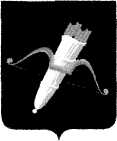 РОССИЙСКАЯ ФЕДЕРАЦИЯАДМИНИСТРАЦИЯ ГОРОДА АЧИНСКА КРАСНОЯРСКОГО КРАЯП О С Т А Н О В Л Е Н И Е15.09.2022	                                        г. Ачинск                                            290-пВ целях повышения доступности жилья и улучшения жилищных условий граждан, проживающих на территории города Ачинска, в соответствии с Федеральным законом от 06.10.2003 № 131-ФЗ «Об общих принципах организации местного самоуправления в Российской Федерации», со статьей 179 Бюджетного кодекса Российской Федерации (в ред. Федерального закона от 07.05.2013 № 104-ФЗ), распоряжением администрации города Ачинска от 12.12.2014 № 4639-р «Об утверждении перечня муниципальных программ города Ачинска», постановлением администрации города Ачинска от 02.09.2013 № 299-п «Об утверждении Порядка принятия решения о разработке муниципальных программ города Ачинска, их формировании и реализации», руководствуясь статьями  36, 40, 55, 57 Устава города Ачинска,  ПОСТАНОВЛЯЮ:1. Внести изменения в приложение к постановлению администрации города Ачинска от  31.10.2013 № 381-п  «Об  утверждении  муниципальной программы города Ачинска «Обеспечение доступным и комфортным жильем граждан» (в ред. от 06.02.2014   № 096-п, от 30.05.2014 № 310-п, от 22.07.2014 № 377-п, от 28.08.2014 № 400-п, от 06.11.2014 № 488-п, от 06.03.2015 № 062-п, от 28.04.2015 № 156-п, от 17.06.2015 № 220-п, от 29.06.2015 № 237-п, от 08.09.2015 № 293-п, от 02.11.2015 № 369-п, от 16.11.2015 № 397-п, от 23.11.2015 № 405-п, от 21.12.2015 № 453-п, от 24.12.2015 № 464-п, от 29.01.2016 № 030-п, от 18.03.2016 № 087-п, от 18.04.2016 № 110-п, от 25.07.2016 № 267-п, от 26.07.2016 № 271-п, от 06.09.2016 № 304-п, от 01.11.2016 № 391-п, от 03.11.2016 № 395-п, от 05.12.2016 № 426-п, от 23.12.2016 № 471-п,  от 02.03.2017 № 050-п, от 10.04.2017 № 086-п, от 12.05.2017 № 141-п, от 12.05.2017 № 142-п, от 25.07.2017 № 221-п, от 25.07.2017 № 224-п, от 08.09.2017 № 269-п, от 18.09.2017 № 277-п, от 25.09.2017 № 287-п, от 26.09.2017 № 288-п, от 16.10.2017 № 307-п, от 10.04.2018 № 092-п, от 10.04.2018 № 093-п, от 10.07.2018 № 196-п, от 09.10.2018 № 364-п, от 10.10.2018 № 366-п, от 22.10.2018 № 382-п, от 06.12.2018 № 439-п, от 10.06.2019 № 199-п, от 02.08.2019 № 286-п, от 19.09.2019 № 371-п, от 11.10.2019 № 413-п, от 17.10.2019 № 430-п, от 11.11.2019 № 469-п, от 12.11.2019 № 470-п, от 30.12.2019 № 578-п, от 13.03.2020 № 071-п, от 26.03.2020 № 085-п, от 08.06.2020 № 162-п, от 31.08.2020 № 211-п, от 05.10.2020 № 242-п, от 16.10.2020 № 255-п, от 19.10.2020 № 258-п, от 06.11.2020 № 271-п, от 13.11.2020 № 275-п, от 22.12.2020 № 305-п, от 12.04.2021 № 087-п, от 11.10.2021 № 284-п, от 18.10.2021 № 297-п, от 12.01.2022 № 004-п, от 17.03.2022 № 074-п), следующего содержания:1. Абзац «Информация по ресурсному обеспечению программы, в том числе в разбивке по источникам финансирования по годам реализации программы» паспорта программы изложить в следующей редакции:«Общий объем финансирования муниципальной программы составляет 2 885 450,3 тыс. руб., в том числе по годам:2014 год –  60 931,1 тыс. руб.;2015 год – 219 011,5 тыс. руб.;2016 год – 777 207,1 тыс. руб.;2017 год – 168 248,6 тыс. руб.;2018 год –  42 953,4 тыс. руб.;2019 год – 218 796,0 тыс. руб.;2020 год – 292 376,6 тыс. руб.;2021 год – 225 358,3 тыс. руб.;2022 год – 634 352,5 тыс. руб.;2023 год – 148 088,1 тыс. руб.;2024 год -   98 127,1 тыс. руб.Из них за счет средств федерального бюджета 116 929,0 тыс. руб., в том числе по годам:2014 год – 0,0 тыс. руб.;2015 год – 0,0 тыс. руб.;2016 год – 0,0 тыс. руб.;2017 год – 0,0 тыс. руб.;2018 год - 0,0 тыс. руб.;2019 год – 0,0тыс. руб.;2020 год – 0,0 тыс. руб.;2021 год – 0,0 тыс. руб.;2022 год – 9 254,0 тыс. руб.;2023 год -  53 797,6 тыс. руб.;2024 год – 53 877,4 тыс. руб.Из них за счет средств краевого бюджета  2 486 588,2 тыс. руб., в том числе по годам:2014 год – 41 791,1 тыс. руб.;2015 год – 168 097,9 тыс. руб.;2016 год – 741 439,4 тыс. руб.;2017 год – 145 563,8 тыс. руб.; 2018 год – 34 179,0 тыс. руб.;2019 год – 214 064,5 тыс. руб.;2020 год – 274 854,6 тыс. руб.;2021 год – 190 817,7 тыс. руб.;2022 год – 567 770,7 тыс. руб.;2023 год – 72 432,7 тыс. руб.;2024 год – 35 576,8 тыс. руб.Из них за счет средств бюджета города 281 933,1 тыс. руб., в том числе по годам:2014 год – 19 140,0 тыс. руб.;2015 год – 50 913,6 тыс. руб.;2016 год – 35 767,7 тыс. руб.;2017 год – 22 684,8 тыс. руб.;2018 год – 8 774,4 тыс. руб.;2019 год – 4 731,5 тыс. руб.;2020 год – 17 522,0 тыс. руб.;2021 год – 34 540,6 тыс. руб.;2022 год – 57 327,8 тыс. руб.;2023 год – 21 857,8 тыс. руб.2024 год – 8 672,9 тыс. руб.»2. Приложение 1 к паспорту муниципальной программы города Ачинска «Обеспечение доступным и комфортным жильем граждан» изложить в новой редакции согласно приложению № 1 к Постановлению.3. Приложение 2 к паспорту муниципальной программы города Ачинска «Обеспечение доступным и комфортным жильем граждан» изложить в новой редакции согласно приложению № 2 к Постановлению.4. Приложение 3 к муниципальной программе города Ачинска «Обеспечение доступным и комфортным жильем граждан» изложить в новой редакции согласно приложению № 3 к Постановлению.5. Приложение 4 к муниципальной программе города Ачинска «Обеспечение доступным и комфортным жильем граждан» изложить в новой редакции согласно приложению № 4 к Постановлению.6. Внести изменения в подпрограмму 1 «Переселение граждан из аварийного жилищного фонда», реализуемой в рамках муниципальной программы «Обеспечение доступным и комфортным жильем граждан», следующего содержания:6.1. Абзац «Информация по ресурсному обеспечению подпрограммы, в том числе по годам реализации подпрограммы»  паспорта подпрограммы изложить в следующей редакции:«Общий объем финансирования подпрограммы составляет 2 339 328,8 тыс. руб., в том числе по годам:2014 год – 52 503,3 тыс. руб.;2015 год – 185 709,4 тыс. руб.;2016 год – 757 082,6 тыс. руб.;2017 год – 162 603,5 тыс. руб.;2018 год – 1 295,4 тыс. руб.;2019 год – 212 394,6 тыс. руб.;2020 год – 262 147,6 тыс. руб.;2021 год – 224 916,5 тыс. руб.;2022 год – 466 980,8 тыс. руб.;2023 год – 13 387,0 тыс. руб.;2024 год – 308,1 тыс. руб.Из них за счет средств краевого бюджета 2 159 950,8 тыс. руб., в том числе по годам:2014 год – 41 791,1 тыс. руб.;2015 год – 168 097,9 тыс. руб.;2016 год – 739 640,3 тыс. руб.;2017 год – 145 563,8 тыс. руб.;2018 год - 0,0 тыс. руб.;2019 год – 209 849,6 тыс. руб.;2020 год – 246 145,8 тыс. руб.;2021 год – 190 817,7 тыс. руб.;2022 год – 418 044,6 тыс. руб.;2023 год – 0,0 тыс. руб.;2024 год – 0,0 тыс. руб.Из них за счет средств бюджета города 179 378,0 тыс. руб., в том числе по годам:2014 год – 10 712,2 тыс. руб.;2015 год – 17 611,5 тыс. руб.;2016 год – 17 442,3 тыс. руб.;2017 год – 17 039,7 тыс. руб.;2018 год – 1 295,4 тыс. руб.;2019 год – 2 545,0 тыс. руб.;2020 год – 16 001,8 тыс. руб.;2021 год – 34 098,8 тыс. руб.;2022 год – 48 936,2 тыс. руб.;2023 год -  13 387,0 тыс. руб.;2024 год -  308,1 тыс. руб.»6.2. Приложение 1 к подпрограмме «Переселение граждан из аварийного жилищного фонда», реализуемой в рамках муниципальной программы города Ачинска «Обеспечение доступным и комфортным жильем граждан» изложить в новой редакции согласно приложению № 5 к Постановлению.6.3. Приложение 2 к подпрограмме «Переселение граждан из аварийного жилищного фонда», реализуемой в рамках муниципальной программы города Ачинска «Обеспечение доступным и комфортным жильем граждан» изложить в новой редакции согласно приложению № 6 к Постановлению.7. Внести изменения в подпрограмму 2 «Обеспечение жильем врачей-специалистов и среднего медицинского персонала, прибывших на территорию города Ачинска», реализуемой в рамках муниципальной программы «Обеспечение доступным и комфортным жильем граждан», следующего содержания:7.1. Абзац «Информация по ресурсному обеспечению подпрограммы, в том числе по годам реализации подпрограммы»  паспорта подпрограммы изложить в следующей редакции:«Общий объем финансирования составляет 52 054,7 тыс. руб., в том числе по годам:2014 году - 3942,3 тыс. руб.;2015 году - 28486,2 тыс. руб.;2016 году - 12841,4 тыс. руб.;2017 году - 1798,4 тыс. руб.;2018 году - 1399,7 тыс. руб.;2019 году - 757,4 тыс. руб.;2020 году - 837,6 тыс. руб.;2021 году - 434,9 тыс. руб.;2022 году – 506,8 тыс. руб.;2023 году - 570,0 тыс. руб.;2024 году - 480,0 тыс. руб.Из них за счет средств бюджета города в сумме: 52 054,7 тыс. руб., в том числе по годам:2014 году - 3942,3 тыс. руб.;2015 году - 28486,2 тыс. руб.;2016 году - 12841,4 тыс. руб.;2017 году - 1798,4 тыс. руб.;2018 году - 1399,7 тыс. руб.;2019 году - 757,4 тыс. руб.;2020 году - 837,6 тыс. руб.;2021 году - 434,9 тыс. руб.;2022 году – 506,8 тыс. руб.;2023 году - 570,0 тыс. руб.;2024 году - 480,0 тыс. руб.»7.2. Приложение 2 к подпрограмме «Обеспечение жильем врачей-специалистов и среднего медицинского персонала, прибывших на территорию города Ачинска», реализуемой в рамках муниципальной программы города Ачинска «Обеспечение доступным и комфортным жильем граждан» изложить в новой редакции согласно приложению № 7 к Постановлению.8. Внести изменения в подпрограмму 3 «Территориальное планирование, градостроительное зонирование и документация по планировке территории города Ачинска», реализуемой в рамках муниципальной программы города Ачинска «Обеспечение доступным и комфортным жильем граждан»,  следующего содержания:8.1. Приложение 1 к подпрограмме «Территориальное планирование, градостроительное зонирование и документация по планировке территории города Ачинска», реализуемой в рамках муниципальной программы города Ачинска «Обеспечение доступным и комфортным жильем граждан» изложить в новой редакции согласно приложению № 8 к Постановлению.9. Внести изменения в подпрограмму 5 «Обеспечение жильем молодых семей в городе Ачинске», реализуемой в рамках муниципальной программы города Ачинска «Обеспечение доступным и комфортным жильем граждан»,  следующего содержания:9.1. Абзац «Информация по ресурсному обеспечению подпрограммы, в том числе по годам реализации подпрограммы»  паспорта подпрограммы изложить в следующей редакции:«Общий объем финансирования подпрограммы составляет  66 672,0 тыс. рублей, в том числе по годам:2022 год – 21 523,2 тыс. руб.;2023 год – 22 386,3 тыс. руб.;2024 год – 22 762,5 тыс. руб.за счет средств федерального бюджета – 11 348,9 тыс. руб., в том числе по годам:2022 год – 3 676,1 тыс. руб.;2023 год – 3 796,5 тыс. руб.;2024 год – 3 876,3 тыс. руб.за счет средств краевого бюджета – 32 372,7 тыс. руб., в том числе по годам:2022 год – 10 202,3 тыс. руб.;2023 год -  10 929,0 тыс. руб.;2024 год – 11 241,4 тыс. руб.в том числе за счет средств бюджета города – 22 950,4 тыс. рублей, в том числе по годам:2022 год – 7 644,8 тыс. руб.;2023 год – 7 660,8 тыс. руб.;2024 год – 7 644,8 тыс. руб.»9.2. Приложение 2 к подпрограмме «Обеспечение жильем молодых семей в городе Ачинске», реализуемой в рамках муниципальной программы города Ачинска «Обеспечение доступным и комфортным жильем граждан» изложить в новой редакции согласно приложению № 9 к Постановлению.10. Внести изменения в подпрограмму 7 «Обеспечение поддержки детей-сирот», реализуемой в рамках муниципальной программы города Ачинска «Обеспечение доступным и комфортным жильем граждан»,  следующего содержания:10.1. Абзац «Информация по ресурсному обеспечению подпрограммы, в том числе по годам реализации подпрограммы  города Ачинска»  паспорта подпрограммы изложить в следующей редакции:«Общий объем финансирования подпрограммы составляет 330 943,0 тыс. рублей, в том числе по годам:2022 год – 145 101,7 тыс. руб.;2023 год – 111 504,8 тыс. руб.;2024 год – 74 336,5 тыс. руб.за счет средств федерального бюджета – 105 580,1 тыс. руб., в том числе по годам:2022 год – 5 577,9 тыс. руб.;2023 год – 50 001,1 тыс. руб.;2024 год – 50 001,1 тыс. руб.за счет средств краевого бюджета – 225 362,9 тыс. руб., в том числе по годам:2022 год – 139 523,8 тыс. руб.;2023 год – 61 503,7 тыс. руб.;2024 год – 24 335,4 тыс. руб.»10.2. Приложение 1 к подпрограмме «Обеспечение поддержки детей-сирот», реализуемой в рамках муниципальной программы города Ачинска «Обеспечение доступным и комфортным жильем граждан» изложить в новой редакции согласно приложению № 10 к Постановлению.10.3. Приложение 2 к подпрограмме «Обеспечение поддержки детей-сирот», реализуемой в рамках муниципальной программы города Ачинска «Обеспечение доступным и комфортным жильем граждан» изложить в новой редакции согласно приложению № 11 к Постановлению.2. Контроль исполнения постановления возложить на первого заместителя Главы города Ачинска.3. Опубликовать постановление в газете «Ачинская газета» и разместить его на официальном сайте органов местного самоуправления города Ачинска http://www.adm-achinsk.ru. 4. Постановление вступает в силу в день, следующий за днем его официального опубликования.    Глава города Ачинска                                                                      И.П. ТитенковПеречень целевых показателей и показателей результативности муниципальной программы с расшифровкой плановых значений по годам ее реализации, значений целевых показателей на долгосрочный периодПриложение № 2к Постановлению администрации города Ачинска от 15.09.2022 №  290-пПриложение № 2к паспорту муниципальной программы города Ачинска «Обеспечение доступным и комфортным жильем граждан»Перечень объектов недвижимого имущества муниципальной собственности,подлежащих строительству, реконструкции, техническому перевооружению или приобретениютыс. руб.Приложение № 3к Постановлению администрации города Ачинска от 15.09.2022 №  290-пПриложение № 3к муниципальной программе города Ачинска «Обеспечение доступным и комфортным жильем граждан»Информация о ресурсном обеспечении муниципальной программыгорода Ачинска за счет средств бюджета города, в том числе средств, поступивших из бюджетов других уровней бюджетной системы РФтыс. руб.Приложение № 4к Постановлению администрации города Ачинска от 15.09.2022 №  290-пПриложение № 4к муниципальной программе города Ачинска «Обеспечение доступным и комфортным жильем граждан»Информация  об источниках финансирования подпрограмм,отдельных мероприятий муниципальной программы города Ачинска (средства бюджета города, в том числе средства, поступившие из бюджетов других уровней бюджетной системы РФ)тыс. руб.Приложение № 5к Постановлению администрации города Ачинска от 15.09.2022 №  290-пПриложение № 1к подпрограмме «Переселение граждан из аварийного жилищного фонда», реализуемой в рамках муниципальной программы города Ачинска «Обеспечение доступным и комфортным жильем граждан» Перечень и значения показателей результативности подпрограммы «Переселение граждан из аварийного жилищного фонда»Приложение № 6к Постановлению администрации города Ачинска от 15.09.2022 №  290-пПриложение № 2к подпрограмме «Переселение граждан из аварийного жилищного фонда», реализуемой в рамках муниципальной программы города Ачинска «Обеспечение доступным и комфортным жильем граждан» Перечень мероприятий подпрограммы«Переселение граждан из аварийного жилищного фонда»        Приложение № 7к Постановлению администрации города Ачинска от 15.09.2022 №  290-пПриложение № 2к подпрограмме «Обеспечение жильем врачей специалистов и среднего медицинского персонала, прибывших на территорию города Ачинска», реализуемой в рамках муниципальной программы города Ачинска «Обеспечение доступным и комфортным жильем граждан»Перечень мероприятий подпрограммы«Обеспечение жильем врачей специалистов и среднего медицинского персонала, прибывших на территорию города Ачинска»Приложение № 8к Постановлению администрации города Ачинска от 15.09.2022 №  290-пПриложение № 1к подпрограмме «Территориальное планирование, градостроительное зонирование и документация по планировке территории города Ачинска», реализуемой в рамках муниципальной программы города Ачинска «Обеспечение доступным и комфортным жильем граждан»Перечень и значения показателей результативности подпрограммыПриложение № 9к Постановлению администрации города Ачинска от 15.09.2022 №  290-пПриложение 2к подпрограмме «Обеспечением жильем молодых семей в городе Ачинске», реализуемой в рамках муниципальной программы города Ачинска «Обеспечение доступным и комфортным жильем  граждан»Перечень мероприятий подпрограммы «Обеспечение жильем молодых семей в городе Ачинске»Приложение № 10к Постановлению администрации города Ачинска от 15.09.2022 №  290-пПриложение № 1к подпрограмме «Обеспечение поддержки детей-сирот», реализуемой в рамках муниципальной программы города Ачинска «Обеспечение доступным и комфортным жильем граждан»Перечень и значения показателей результативности подпрограммыПриложение № 11к Постановлению администрации города Ачинскаот15.09.2022 №  290-пПриложение № 2к подпрограмме «Обеспечение поддержки детей-сирот», реализуемой в рамках муниципальной программы города Ачинска «Обеспечение доступным и комфортным жильем граждан»Перечень мероприятий подпрограммыО внесении изменений в постановление администрации города Ачинска от 31.10.2013 № 381-п Приложение № 1к Постановлению администрации города Ачинска от 15.09.2022 №  290-пПриложение № 1 к паспорту муниципальной программы                                                                                                                                города Ачинска «Обеспечение доступным и комфортным жильем граждан»№ п/пЦели, задачи, целевые показатели муниципальной программыЕдиница измеренияГод, предшествующий реализации муниципальной программы, 2013 годГоды реализации муниципальной программыГоды реализации муниципальной программыГоды реализации муниципальной программыГоды реализации муниципальной программыГоды реализации муниципальной программыГоды реализации муниципальной программыГоды реализации муниципальной программыГоды реализации муниципальной программыГоды реализации муниципальной программыГоды реализации муниципальной программыГоды реализации муниципальной программыГоды реализации муниципальной программыГоды реализации муниципальной программыГоды реализации муниципальной программыГоды реализации муниципальной программыГоды реализации муниципальной программыГоды до конца реализации муниципальной программы в пятилетнем интервалеГоды до конца реализации муниципальной программы в пятилетнем интервале№ п/пЦели, задачи, целевые показатели муниципальной программыЕдиница измеренияГод, предшествующий реализации муниципальной программы, 2013 год2014год2015год2016 год2017 год2018 год2018 год2018 год2019год2020 год2020 год2021 год2022год2023год2023год2024год2024год2025 год2030 год1234567899910111112131414151516171.Цель: Повышение доступности жилья и улучшение жилищных условий граждан, проживающих на территории города АчинскаЦель: Повышение доступности жилья и улучшение жилищных условий граждан, проживающих на территории города АчинскаЦель: Повышение доступности жилья и улучшение жилищных условий граждан, проживающих на территории города АчинскаЦель: Повышение доступности жилья и улучшение жилищных условий граждан, проживающих на территории города АчинскаЦель: Повышение доступности жилья и улучшение жилищных условий граждан, проживающих на территории города АчинскаЦель: Повышение доступности жилья и улучшение жилищных условий граждан, проживающих на территории города АчинскаЦель: Повышение доступности жилья и улучшение жилищных условий граждан, проживающих на территории города АчинскаЦель: Повышение доступности жилья и улучшение жилищных условий граждан, проживающих на территории города АчинскаЦель: Повышение доступности жилья и улучшение жилищных условий граждан, проживающих на территории города АчинскаЦель: Повышение доступности жилья и улучшение жилищных условий граждан, проживающих на территории города АчинскаЦель: Повышение доступности жилья и улучшение жилищных условий граждан, проживающих на территории города АчинскаЦель: Повышение доступности жилья и улучшение жилищных условий граждан, проживающих на территории города АчинскаЦель: Повышение доступности жилья и улучшение жилищных условий граждан, проживающих на территории города АчинскаЦель: Повышение доступности жилья и улучшение жилищных условий граждан, проживающих на территории города АчинскаЦель: Повышение доступности жилья и улучшение жилищных условий граждан, проживающих на территории города АчинскаЦель: Повышение доступности жилья и улучшение жилищных условий граждан, проживающих на территории города АчинскаЦель: Повышение доступности жилья и улучшение жилищных условий граждан, проживающих на территории города АчинскаЦель: Повышение доступности жилья и улучшение жилищных условий граждан, проживающих на территории города АчинскаЦель: Повышение доступности жилья и улучшение жилищных условий граждан, проживающих на территории города АчинскаЦель: Повышение доступности жилья и улучшение жилищных условий граждан, проживающих на территории города АчинскаЦель: Повышение доступности жилья и улучшение жилищных условий граждан, проживающих на территории города Ачинска1.1.Задача 1: обеспечение переселения граждан из аварийного жилищного фондаЗадача 1: обеспечение переселения граждан из аварийного жилищного фондаЗадача 1: обеспечение переселения граждан из аварийного жилищного фондаЗадача 1: обеспечение переселения граждан из аварийного жилищного фондаЗадача 1: обеспечение переселения граждан из аварийного жилищного фондаЗадача 1: обеспечение переселения граждан из аварийного жилищного фондаЗадача 1: обеспечение переселения граждан из аварийного жилищного фондаЗадача 1: обеспечение переселения граждан из аварийного жилищного фондаЗадача 1: обеспечение переселения граждан из аварийного жилищного фондаЗадача 1: обеспечение переселения граждан из аварийного жилищного фондаЗадача 1: обеспечение переселения граждан из аварийного жилищного фондаЗадача 1: обеспечение переселения граждан из аварийного жилищного фондаЗадача 1: обеспечение переселения граждан из аварийного жилищного фондаЗадача 1: обеспечение переселения граждан из аварийного жилищного фондаЗадача 1: обеспечение переселения граждан из аварийного жилищного фондаЗадача 1: обеспечение переселения граждан из аварийного жилищного фондаЗадача 1: обеспечение переселения граждан из аварийного жилищного фондаЗадача 1: обеспечение переселения граждан из аварийного жилищного фондаЗадача 1: обеспечение переселения граждан из аварийного жилищного фондаЗадача 1: обеспечение переселения граждан из аварийного жилищного фондаЗадача 1: обеспечение переселения граждан из аварийного жилищного фондаПодпрограмма 1 «Переселение граждан из аварийного жилищного фонда»Подпрограмма 1 «Переселение граждан из аварийного жилищного фонда»Подпрограмма 1 «Переселение граждан из аварийного жилищного фонда»Подпрограмма 1 «Переселение граждан из аварийного жилищного фонда»Подпрограмма 1 «Переселение граждан из аварийного жилищного фонда»Подпрограмма 1 «Переселение граждан из аварийного жилищного фонда»Подпрограмма 1 «Переселение граждан из аварийного жилищного фонда»Подпрограмма 1 «Переселение граждан из аварийного жилищного фонда»Подпрограмма 1 «Переселение граждан из аварийного жилищного фонда»Подпрограмма 1 «Переселение граждан из аварийного жилищного фонда»Подпрограмма 1 «Переселение граждан из аварийного жилищного фонда»Подпрограмма 1 «Переселение граждан из аварийного жилищного фонда»Подпрограмма 1 «Переселение граждан из аварийного жилищного фонда»Подпрограмма 1 «Переселение граждан из аварийного жилищного фонда»Подпрограмма 1 «Переселение граждан из аварийного жилищного фонда»Подпрограмма 1 «Переселение граждан из аварийного жилищного фонда»Подпрограмма 1 «Переселение граждан из аварийного жилищного фонда»Подпрограмма 1 «Переселение граждан из аварийного жилищного фонда»Подпрограмма 1 «Переселение граждан из аварийного жилищного фонда»Подпрограмма 1 «Переселение граждан из аварийного жилищного фонда»Подпрограмма 1 «Переселение граждан из аварийного жилищного фонда»1.1.1Обеспечение жильем граждан, переселяемых из жилищного фонда, признанного в установленном порядке аварийнымчеловек1454638174530062626231025317312212200001.1.2Площадь ветхого и аварийного жилищного фонда города Ачинска, подлежащая расселениютыс. кв.м.1,70,50,112,26,0001,071,071,074,023,321,891,991,9900001.1.3.Снос ветхого и аварийного жилищного фондатыс.кв.м.00,22,2012,85,05,00000,52,762,753,323,323,313,31001.2Задача 2: привлечение и закрепление на территории города Ачинска врачей-специалистов и среднего медицинского персоналаЗадача 2: привлечение и закрепление на территории города Ачинска врачей-специалистов и среднего медицинского персоналаЗадача 2: привлечение и закрепление на территории города Ачинска врачей-специалистов и среднего медицинского персоналаЗадача 2: привлечение и закрепление на территории города Ачинска врачей-специалистов и среднего медицинского персоналаЗадача 2: привлечение и закрепление на территории города Ачинска врачей-специалистов и среднего медицинского персоналаЗадача 2: привлечение и закрепление на территории города Ачинска врачей-специалистов и среднего медицинского персоналаЗадача 2: привлечение и закрепление на территории города Ачинска врачей-специалистов и среднего медицинского персоналаЗадача 2: привлечение и закрепление на территории города Ачинска врачей-специалистов и среднего медицинского персоналаЗадача 2: привлечение и закрепление на территории города Ачинска врачей-специалистов и среднего медицинского персоналаЗадача 2: привлечение и закрепление на территории города Ачинска врачей-специалистов и среднего медицинского персоналаЗадача 2: привлечение и закрепление на территории города Ачинска врачей-специалистов и среднего медицинского персоналаЗадача 2: привлечение и закрепление на территории города Ачинска врачей-специалистов и среднего медицинского персоналаЗадача 2: привлечение и закрепление на территории города Ачинска врачей-специалистов и среднего медицинского персоналаЗадача 2: привлечение и закрепление на территории города Ачинска врачей-специалистов и среднего медицинского персоналаЗадача 2: привлечение и закрепление на территории города Ачинска врачей-специалистов и среднего медицинского персоналаЗадача 2: привлечение и закрепление на территории города Ачинска врачей-специалистов и среднего медицинского персоналаЗадача 2: привлечение и закрепление на территории города Ачинска врачей-специалистов и среднего медицинского персоналаЗадача 2: привлечение и закрепление на территории города Ачинска врачей-специалистов и среднего медицинского персоналаЗадача 2: привлечение и закрепление на территории города Ачинска врачей-специалистов и среднего медицинского персоналаЗадача 2: привлечение и закрепление на территории города Ачинска врачей-специалистов и среднего медицинского персоналаЗадача 2: привлечение и закрепление на территории города Ачинска врачей-специалистов и среднего медицинского персоналаПодпрограмма 2 «Обеспечение жильем врачей-специалистов и среднего медицинского персонала, прибывших на территорию города Ачинска»Подпрограмма 2 «Обеспечение жильем врачей-специалистов и среднего медицинского персонала, прибывших на территорию города Ачинска»Подпрограмма 2 «Обеспечение жильем врачей-специалистов и среднего медицинского персонала, прибывших на территорию города Ачинска»Подпрограмма 2 «Обеспечение жильем врачей-специалистов и среднего медицинского персонала, прибывших на территорию города Ачинска»Подпрограмма 2 «Обеспечение жильем врачей-специалистов и среднего медицинского персонала, прибывших на территорию города Ачинска»Подпрограмма 2 «Обеспечение жильем врачей-специалистов и среднего медицинского персонала, прибывших на территорию города Ачинска»Подпрограмма 2 «Обеспечение жильем врачей-специалистов и среднего медицинского персонала, прибывших на территорию города Ачинска»Подпрограмма 2 «Обеспечение жильем врачей-специалистов и среднего медицинского персонала, прибывших на территорию города Ачинска»Подпрограмма 2 «Обеспечение жильем врачей-специалистов и среднего медицинского персонала, прибывших на территорию города Ачинска»Подпрограмма 2 «Обеспечение жильем врачей-специалистов и среднего медицинского персонала, прибывших на территорию города Ачинска»Подпрограмма 2 «Обеспечение жильем врачей-специалистов и среднего медицинского персонала, прибывших на территорию города Ачинска»Подпрограмма 2 «Обеспечение жильем врачей-специалистов и среднего медицинского персонала, прибывших на территорию города Ачинска»Подпрограмма 2 «Обеспечение жильем врачей-специалистов и среднего медицинского персонала, прибывших на территорию города Ачинска»Подпрограмма 2 «Обеспечение жильем врачей-специалистов и среднего медицинского персонала, прибывших на территорию города Ачинска»Подпрограмма 2 «Обеспечение жильем врачей-специалистов и среднего медицинского персонала, прибывших на территорию города Ачинска»Подпрограмма 2 «Обеспечение жильем врачей-специалистов и среднего медицинского персонала, прибывших на территорию города Ачинска»Подпрограмма 2 «Обеспечение жильем врачей-специалистов и среднего медицинского персонала, прибывших на территорию города Ачинска»Подпрограмма 2 «Обеспечение жильем врачей-специалистов и среднего медицинского персонала, прибывших на территорию города Ачинска»Подпрограмма 2 «Обеспечение жильем врачей-специалистов и среднего медицинского персонала, прибывших на территорию города Ачинска»Подпрограмма 2 «Обеспечение жильем врачей-специалистов и среднего медицинского персонала, прибывших на территорию города Ачинска»Подпрограмма 2 «Обеспечение жильем врачей-специалистов и среднего медицинского персонала, прибывших на территорию города Ачинска»1.2.1.Количество врачей-специалистов, которым будет произведена компенсация расходов на оплату найма жилых помещенийчел.23121422161616101414433322221.2.2.Количество среднего медперсонала, которым будет произведена компенсация расходов на оплату найма жилых помещенийчел.ХХХХХХХХХХХХ55344441.3Задача 3 Создание условий для увеличения объемов ввода жилья, в том числе создание информационной системы обеспечения градостроительной деятельности (далее ИСОГД)Задача 3 Создание условий для увеличения объемов ввода жилья, в том числе создание информационной системы обеспечения градостроительной деятельности (далее ИСОГД)Задача 3 Создание условий для увеличения объемов ввода жилья, в том числе создание информационной системы обеспечения градостроительной деятельности (далее ИСОГД)Задача 3 Создание условий для увеличения объемов ввода жилья, в том числе создание информационной системы обеспечения градостроительной деятельности (далее ИСОГД)Задача 3 Создание условий для увеличения объемов ввода жилья, в том числе создание информационной системы обеспечения градостроительной деятельности (далее ИСОГД)Задача 3 Создание условий для увеличения объемов ввода жилья, в том числе создание информационной системы обеспечения градостроительной деятельности (далее ИСОГД)Задача 3 Создание условий для увеличения объемов ввода жилья, в том числе создание информационной системы обеспечения градостроительной деятельности (далее ИСОГД)Задача 3 Создание условий для увеличения объемов ввода жилья, в том числе создание информационной системы обеспечения градостроительной деятельности (далее ИСОГД)Задача 3 Создание условий для увеличения объемов ввода жилья, в том числе создание информационной системы обеспечения градостроительной деятельности (далее ИСОГД)Задача 3 Создание условий для увеличения объемов ввода жилья, в том числе создание информационной системы обеспечения градостроительной деятельности (далее ИСОГД)Задача 3 Создание условий для увеличения объемов ввода жилья, в том числе создание информационной системы обеспечения градостроительной деятельности (далее ИСОГД)Задача 3 Создание условий для увеличения объемов ввода жилья, в том числе создание информационной системы обеспечения градостроительной деятельности (далее ИСОГД)Задача 3 Создание условий для увеличения объемов ввода жилья, в том числе создание информационной системы обеспечения градостроительной деятельности (далее ИСОГД)Задача 3 Создание условий для увеличения объемов ввода жилья, в том числе создание информационной системы обеспечения градостроительной деятельности (далее ИСОГД)Задача 3 Создание условий для увеличения объемов ввода жилья, в том числе создание информационной системы обеспечения градостроительной деятельности (далее ИСОГД)Задача 3 Создание условий для увеличения объемов ввода жилья, в том числе создание информационной системы обеспечения градостроительной деятельности (далее ИСОГД)Задача 3 Создание условий для увеличения объемов ввода жилья, в том числе создание информационной системы обеспечения градостроительной деятельности (далее ИСОГД)Задача 3 Создание условий для увеличения объемов ввода жилья, в том числе создание информационной системы обеспечения градостроительной деятельности (далее ИСОГД)Задача 3 Создание условий для увеличения объемов ввода жилья, в том числе создание информационной системы обеспечения градостроительной деятельности (далее ИСОГД)Задача 3 Создание условий для увеличения объемов ввода жилья, в том числе создание информационной системы обеспечения градостроительной деятельности (далее ИСОГД)Задача 3 Создание условий для увеличения объемов ввода жилья, в том числе создание информационной системы обеспечения градостроительной деятельности (далее ИСОГД)Подпрограмма 3 Территориальное планирование, градостроительное зонирование и документация по планировке территории города АчинскаПодпрограмма 3 Территориальное планирование, градостроительное зонирование и документация по планировке территории города АчинскаПодпрограмма 3 Территориальное планирование, градостроительное зонирование и документация по планировке территории города АчинскаПодпрограмма 3 Территориальное планирование, градостроительное зонирование и документация по планировке территории города АчинскаПодпрограмма 3 Территориальное планирование, градостроительное зонирование и документация по планировке территории города АчинскаПодпрограмма 3 Территориальное планирование, градостроительное зонирование и документация по планировке территории города АчинскаПодпрограмма 3 Территориальное планирование, градостроительное зонирование и документация по планировке территории города АчинскаПодпрограмма 3 Территориальное планирование, градостроительное зонирование и документация по планировке территории города АчинскаПодпрограмма 3 Территориальное планирование, градостроительное зонирование и документация по планировке территории города АчинскаПодпрограмма 3 Территориальное планирование, градостроительное зонирование и документация по планировке территории города АчинскаПодпрограмма 3 Территориальное планирование, градостроительное зонирование и документация по планировке территории города АчинскаПодпрограмма 3 Территориальное планирование, градостроительное зонирование и документация по планировке территории города АчинскаПодпрограмма 3 Территориальное планирование, градостроительное зонирование и документация по планировке территории города АчинскаПодпрограмма 3 Территориальное планирование, градостроительное зонирование и документация по планировке территории города АчинскаПодпрограмма 3 Территориальное планирование, градостроительное зонирование и документация по планировке территории города АчинскаПодпрограмма 3 Территориальное планирование, градостроительное зонирование и документация по планировке территории города АчинскаПодпрограмма 3 Территориальное планирование, градостроительное зонирование и документация по планировке территории города АчинскаПодпрограмма 3 Территориальное планирование, градостроительное зонирование и документация по планировке территории города АчинскаПодпрограмма 3 Территориальное планирование, градостроительное зонирование и документация по планировке территории города АчинскаПодпрограмма 3 Территориальное планирование, градостроительное зонирование и документация по планировке территории города АчинскаПодпрограмма 3 Территориальное планирование, градостроительное зонирование и документация по планировке территории города Ачинска1.3.1Вовлечение в оборот земельных участков в целях строительства жилья двух жилых кварталов многоэтажной застройки в п. Строителей и квартала малоэтажной жилой застройки «Новостройка»га.00000000000000000001.3.2Предоставление земельных участков для строительства многоквартирных жилых домовшт.00000111122111111001.3.3Предоставление земельных участков для строительства индивидуального жилищного строительствашт.00000555277155555001.3.4Обеспечение объемов ввода жильятыс.кв.м.0000222,722,722,725,015,615,612,42,043,23,23,23,200Задача 4: создание условий для повышения доступности земельных участков, для отдельных категорий граждан, проживающих на территории города АчинскаЗадача 4: создание условий для повышения доступности земельных участков, для отдельных категорий граждан, проживающих на территории города АчинскаЗадача 4: создание условий для повышения доступности земельных участков, для отдельных категорий граждан, проживающих на территории города АчинскаЗадача 4: создание условий для повышения доступности земельных участков, для отдельных категорий граждан, проживающих на территории города АчинскаЗадача 4: создание условий для повышения доступности земельных участков, для отдельных категорий граждан, проживающих на территории города АчинскаЗадача 4: создание условий для повышения доступности земельных участков, для отдельных категорий граждан, проживающих на территории города АчинскаЗадача 4: создание условий для повышения доступности земельных участков, для отдельных категорий граждан, проживающих на территории города АчинскаЗадача 4: создание условий для повышения доступности земельных участков, для отдельных категорий граждан, проживающих на территории города АчинскаЗадача 4: создание условий для повышения доступности земельных участков, для отдельных категорий граждан, проживающих на территории города АчинскаЗадача 4: создание условий для повышения доступности земельных участков, для отдельных категорий граждан, проживающих на территории города АчинскаЗадача 4: создание условий для повышения доступности земельных участков, для отдельных категорий граждан, проживающих на территории города АчинскаЗадача 4: создание условий для повышения доступности земельных участков, для отдельных категорий граждан, проживающих на территории города АчинскаЗадача 4: создание условий для повышения доступности земельных участков, для отдельных категорий граждан, проживающих на территории города АчинскаЗадача 4: создание условий для повышения доступности земельных участков, для отдельных категорий граждан, проживающих на территории города АчинскаЗадача 4: создание условий для повышения доступности земельных участков, для отдельных категорий граждан, проживающих на территории города АчинскаЗадача 4: создание условий для повышения доступности земельных участков, для отдельных категорий граждан, проживающих на территории города АчинскаЗадача 4: создание условий для повышения доступности земельных участков, для отдельных категорий граждан, проживающих на территории города АчинскаЗадача 4: создание условий для повышения доступности земельных участков, для отдельных категорий граждан, проживающих на территории города АчинскаЗадача 4: создание условий для повышения доступности земельных участков, для отдельных категорий граждан, проживающих на территории города АчинскаЗадача 4: создание условий для повышения доступности земельных участков, для отдельных категорий граждан, проживающих на территории города АчинскаЗадача 4: создание условий для повышения доступности земельных участков, для отдельных категорий граждан, проживающих на территории города АчинскаПодпрограмма 4 «Развитие малоэтажного жилищного строительства»Подпрограмма 4 «Развитие малоэтажного жилищного строительства»Подпрограмма 4 «Развитие малоэтажного жилищного строительства»Подпрограмма 4 «Развитие малоэтажного жилищного строительства»Подпрограмма 4 «Развитие малоэтажного жилищного строительства»Подпрограмма 4 «Развитие малоэтажного жилищного строительства»Подпрограмма 4 «Развитие малоэтажного жилищного строительства»Подпрограмма 4 «Развитие малоэтажного жилищного строительства»Подпрограмма 4 «Развитие малоэтажного жилищного строительства»Подпрограмма 4 «Развитие малоэтажного жилищного строительства»Подпрограмма 4 «Развитие малоэтажного жилищного строительства»Подпрограмма 4 «Развитие малоэтажного жилищного строительства»Подпрограмма 4 «Развитие малоэтажного жилищного строительства»Подпрограмма 4 «Развитие малоэтажного жилищного строительства»Подпрограмма 4 «Развитие малоэтажного жилищного строительства»Подпрограмма 4 «Развитие малоэтажного жилищного строительства»Подпрограмма 4 «Развитие малоэтажного жилищного строительства»Подпрограмма 4 «Развитие малоэтажного жилищного строительства»Подпрограмма 4 «Развитие малоэтажного жилищного строительства»Подпрограмма 4 «Развитие малоэтажного жилищного строительства»Подпрограмма 4 «Развитие малоэтажного жилищного строительства»1.4.1Доля земельных участков обеспеченных коммунальной и транспортной инфраструктурой, для дальнейшего предоставления семьям имеющим трех и более детей, от общего количества земельных участков планируемых к предоставлению %000000000100100000000001.4.2Площадь земельных участков, обеспеченных коммунальной и транс-портной инфраструктурой, предоставляемая для семей, имеющих трех и более детейга00000000020,720,700000000Задача 5: Предоставление молодым семьям – участникам подпрограммы социальных выплат на приобретение (строительство) жилья с созданием условий для привлечения молодыми семьями собственных средств, финансовых средств кредитных организаций и других организаций, предоставляющих кредиты и займы для приобретения жилья или строительства индивидуального жилого дома, в том числе ипотечные жилищные кредиты.Задача 5: Предоставление молодым семьям – участникам подпрограммы социальных выплат на приобретение (строительство) жилья с созданием условий для привлечения молодыми семьями собственных средств, финансовых средств кредитных организаций и других организаций, предоставляющих кредиты и займы для приобретения жилья или строительства индивидуального жилого дома, в том числе ипотечные жилищные кредиты.Задача 5: Предоставление молодым семьям – участникам подпрограммы социальных выплат на приобретение (строительство) жилья с созданием условий для привлечения молодыми семьями собственных средств, финансовых средств кредитных организаций и других организаций, предоставляющих кредиты и займы для приобретения жилья или строительства индивидуального жилого дома, в том числе ипотечные жилищные кредиты.Задача 5: Предоставление молодым семьям – участникам подпрограммы социальных выплат на приобретение (строительство) жилья с созданием условий для привлечения молодыми семьями собственных средств, финансовых средств кредитных организаций и других организаций, предоставляющих кредиты и займы для приобретения жилья или строительства индивидуального жилого дома, в том числе ипотечные жилищные кредиты.Задача 5: Предоставление молодым семьям – участникам подпрограммы социальных выплат на приобретение (строительство) жилья с созданием условий для привлечения молодыми семьями собственных средств, финансовых средств кредитных организаций и других организаций, предоставляющих кредиты и займы для приобретения жилья или строительства индивидуального жилого дома, в том числе ипотечные жилищные кредиты.Задача 5: Предоставление молодым семьям – участникам подпрограммы социальных выплат на приобретение (строительство) жилья с созданием условий для привлечения молодыми семьями собственных средств, финансовых средств кредитных организаций и других организаций, предоставляющих кредиты и займы для приобретения жилья или строительства индивидуального жилого дома, в том числе ипотечные жилищные кредиты.Задача 5: Предоставление молодым семьям – участникам подпрограммы социальных выплат на приобретение (строительство) жилья с созданием условий для привлечения молодыми семьями собственных средств, финансовых средств кредитных организаций и других организаций, предоставляющих кредиты и займы для приобретения жилья или строительства индивидуального жилого дома, в том числе ипотечные жилищные кредиты.Задача 5: Предоставление молодым семьям – участникам подпрограммы социальных выплат на приобретение (строительство) жилья с созданием условий для привлечения молодыми семьями собственных средств, финансовых средств кредитных организаций и других организаций, предоставляющих кредиты и займы для приобретения жилья или строительства индивидуального жилого дома, в том числе ипотечные жилищные кредиты.Задача 5: Предоставление молодым семьям – участникам подпрограммы социальных выплат на приобретение (строительство) жилья с созданием условий для привлечения молодыми семьями собственных средств, финансовых средств кредитных организаций и других организаций, предоставляющих кредиты и займы для приобретения жилья или строительства индивидуального жилого дома, в том числе ипотечные жилищные кредиты.Задача 5: Предоставление молодым семьям – участникам подпрограммы социальных выплат на приобретение (строительство) жилья с созданием условий для привлечения молодыми семьями собственных средств, финансовых средств кредитных организаций и других организаций, предоставляющих кредиты и займы для приобретения жилья или строительства индивидуального жилого дома, в том числе ипотечные жилищные кредиты.Задача 5: Предоставление молодым семьям – участникам подпрограммы социальных выплат на приобретение (строительство) жилья с созданием условий для привлечения молодыми семьями собственных средств, финансовых средств кредитных организаций и других организаций, предоставляющих кредиты и займы для приобретения жилья или строительства индивидуального жилого дома, в том числе ипотечные жилищные кредиты.Задача 5: Предоставление молодым семьям – участникам подпрограммы социальных выплат на приобретение (строительство) жилья с созданием условий для привлечения молодыми семьями собственных средств, финансовых средств кредитных организаций и других организаций, предоставляющих кредиты и займы для приобретения жилья или строительства индивидуального жилого дома, в том числе ипотечные жилищные кредиты.Задача 5: Предоставление молодым семьям – участникам подпрограммы социальных выплат на приобретение (строительство) жилья с созданием условий для привлечения молодыми семьями собственных средств, финансовых средств кредитных организаций и других организаций, предоставляющих кредиты и займы для приобретения жилья или строительства индивидуального жилого дома, в том числе ипотечные жилищные кредиты.Задача 5: Предоставление молодым семьям – участникам подпрограммы социальных выплат на приобретение (строительство) жилья с созданием условий для привлечения молодыми семьями собственных средств, финансовых средств кредитных организаций и других организаций, предоставляющих кредиты и займы для приобретения жилья или строительства индивидуального жилого дома, в том числе ипотечные жилищные кредиты.Задача 5: Предоставление молодым семьям – участникам подпрограммы социальных выплат на приобретение (строительство) жилья с созданием условий для привлечения молодыми семьями собственных средств, финансовых средств кредитных организаций и других организаций, предоставляющих кредиты и займы для приобретения жилья или строительства индивидуального жилого дома, в том числе ипотечные жилищные кредиты.Задача 5: Предоставление молодым семьям – участникам подпрограммы социальных выплат на приобретение (строительство) жилья с созданием условий для привлечения молодыми семьями собственных средств, финансовых средств кредитных организаций и других организаций, предоставляющих кредиты и займы для приобретения жилья или строительства индивидуального жилого дома, в том числе ипотечные жилищные кредиты.Задача 5: Предоставление молодым семьям – участникам подпрограммы социальных выплат на приобретение (строительство) жилья с созданием условий для привлечения молодыми семьями собственных средств, финансовых средств кредитных организаций и других организаций, предоставляющих кредиты и займы для приобретения жилья или строительства индивидуального жилого дома, в том числе ипотечные жилищные кредиты.Задача 5: Предоставление молодым семьям – участникам подпрограммы социальных выплат на приобретение (строительство) жилья с созданием условий для привлечения молодыми семьями собственных средств, финансовых средств кредитных организаций и других организаций, предоставляющих кредиты и займы для приобретения жилья или строительства индивидуального жилого дома, в том числе ипотечные жилищные кредиты.Задача 5: Предоставление молодым семьям – участникам подпрограммы социальных выплат на приобретение (строительство) жилья с созданием условий для привлечения молодыми семьями собственных средств, финансовых средств кредитных организаций и других организаций, предоставляющих кредиты и займы для приобретения жилья или строительства индивидуального жилого дома, в том числе ипотечные жилищные кредиты.Задача 5: Предоставление молодым семьям – участникам подпрограммы социальных выплат на приобретение (строительство) жилья с созданием условий для привлечения молодыми семьями собственных средств, финансовых средств кредитных организаций и других организаций, предоставляющих кредиты и займы для приобретения жилья или строительства индивидуального жилого дома, в том числе ипотечные жилищные кредиты.Задача 5: Предоставление молодым семьям – участникам подпрограммы социальных выплат на приобретение (строительство) жилья с созданием условий для привлечения молодыми семьями собственных средств, финансовых средств кредитных организаций и других организаций, предоставляющих кредиты и займы для приобретения жилья или строительства индивидуального жилого дома, в том числе ипотечные жилищные кредиты.Подпрограмма 5 «Обеспечение жильем молодых семей в городе Ачинске»Подпрограмма 5 «Обеспечение жильем молодых семей в городе Ачинске»Подпрограмма 5 «Обеспечение жильем молодых семей в городе Ачинске»Подпрограмма 5 «Обеспечение жильем молодых семей в городе Ачинске»Подпрограмма 5 «Обеспечение жильем молодых семей в городе Ачинске»Подпрограмма 5 «Обеспечение жильем молодых семей в городе Ачинске»Подпрограмма 5 «Обеспечение жильем молодых семей в городе Ачинске»Подпрограмма 5 «Обеспечение жильем молодых семей в городе Ачинске»Подпрограмма 5 «Обеспечение жильем молодых семей в городе Ачинске»Подпрограмма 5 «Обеспечение жильем молодых семей в городе Ачинске»Подпрограмма 5 «Обеспечение жильем молодых семей в городе Ачинске»Подпрограмма 5 «Обеспечение жильем молодых семей в городе Ачинске»Подпрограмма 5 «Обеспечение жильем молодых семей в городе Ачинске»Подпрограмма 5 «Обеспечение жильем молодых семей в городе Ачинске»Подпрограмма 5 «Обеспечение жильем молодых семей в городе Ачинске»Подпрограмма 5 «Обеспечение жильем молодых семей в городе Ачинске»Подпрограмма 5 «Обеспечение жильем молодых семей в городе Ачинске»Подпрограмма 5 «Обеспечение жильем молодых семей в городе Ачинске»Подпрограмма 5 «Обеспечение жильем молодых семей в городе Ачинске»Подпрограмма 5 «Обеспечение жильем молодых семей в городе Ачинске»Подпрограмма 5 «Обеспечение жильем молодых семей в городе Ачинске»1.5.1Количество молодых семей, получивших свидетельства о выделении социальных выплат на приобретение или строительство жильяшт.ХХХХХХХХХХХХ194141414100Задача 6: привлечение и закрепление на территории города Ачинска педагогических работниковЗадача 6: привлечение и закрепление на территории города Ачинска педагогических работниковЗадача 6: привлечение и закрепление на территории города Ачинска педагогических работниковЗадача 6: привлечение и закрепление на территории города Ачинска педагогических работниковЗадача 6: привлечение и закрепление на территории города Ачинска педагогических работниковЗадача 6: привлечение и закрепление на территории города Ачинска педагогических работниковЗадача 6: привлечение и закрепление на территории города Ачинска педагогических работниковЗадача 6: привлечение и закрепление на территории города Ачинска педагогических работниковЗадача 6: привлечение и закрепление на территории города Ачинска педагогических работниковЗадача 6: привлечение и закрепление на территории города Ачинска педагогических работниковЗадача 6: привлечение и закрепление на территории города Ачинска педагогических работниковЗадача 6: привлечение и закрепление на территории города Ачинска педагогических работниковЗадача 6: привлечение и закрепление на территории города Ачинска педагогических работниковЗадача 6: привлечение и закрепление на территории города Ачинска педагогических работниковЗадача 6: привлечение и закрепление на территории города Ачинска педагогических работниковЗадача 6: привлечение и закрепление на территории города Ачинска педагогических работниковЗадача 6: привлечение и закрепление на территории города Ачинска педагогических работниковЗадача 6: привлечение и закрепление на территории города Ачинска педагогических работниковЗадача 6: привлечение и закрепление на территории города Ачинска педагогических работниковЗадача 6: привлечение и закрепление на территории города Ачинска педагогических работниковПодпрограмма 6 «Обеспечение жильем педагогических работников, прибывших на территорию города Ачинска»Подпрограмма 6 «Обеспечение жильем педагогических работников, прибывших на территорию города Ачинска»Подпрограмма 6 «Обеспечение жильем педагогических работников, прибывших на территорию города Ачинска»Подпрограмма 6 «Обеспечение жильем педагогических работников, прибывших на территорию города Ачинска»Подпрограмма 6 «Обеспечение жильем педагогических работников, прибывших на территорию города Ачинска»Подпрограмма 6 «Обеспечение жильем педагогических работников, прибывших на территорию города Ачинска»Подпрограмма 6 «Обеспечение жильем педагогических работников, прибывших на территорию города Ачинска»Подпрограмма 6 «Обеспечение жильем педагогических работников, прибывших на территорию города Ачинска»Подпрограмма 6 «Обеспечение жильем педагогических работников, прибывших на территорию города Ачинска»Подпрограмма 6 «Обеспечение жильем педагогических работников, прибывших на территорию города Ачинска»Подпрограмма 6 «Обеспечение жильем педагогических работников, прибывших на территорию города Ачинска»Подпрограмма 6 «Обеспечение жильем педагогических работников, прибывших на территорию города Ачинска»Подпрограмма 6 «Обеспечение жильем педагогических работников, прибывших на территорию города Ачинска»Подпрограмма 6 «Обеспечение жильем педагогических работников, прибывших на территорию города Ачинска»Подпрограмма 6 «Обеспечение жильем педагогических работников, прибывших на территорию города Ачинска»Подпрограмма 6 «Обеспечение жильем педагогических работников, прибывших на территорию города Ачинска»Подпрограмма 6 «Обеспечение жильем педагогических работников, прибывших на территорию города Ачинска»Подпрограмма 6 «Обеспечение жильем педагогических работников, прибывших на территорию города Ачинска»Подпрограмма 6 «Обеспечение жильем педагогических работников, прибывших на территорию города Ачинска»Подпрограмма 6 «Обеспечение жильем педагогических работников, прибывших на территорию города Ачинска»1.6.1.Количество учителей-предметников, которым будет произведена компенсация расходов на оплату найма жилых помещенийчел.ХХХХХХХХХХХХ2222222Задача 7: обеспечение детей-сирот и лиц из их числа гарантированным жильемЗадача 7: обеспечение детей-сирот и лиц из их числа гарантированным жильемЗадача 7: обеспечение детей-сирот и лиц из их числа гарантированным жильемЗадача 7: обеспечение детей-сирот и лиц из их числа гарантированным жильемЗадача 7: обеспечение детей-сирот и лиц из их числа гарантированным жильемЗадача 7: обеспечение детей-сирот и лиц из их числа гарантированным жильемЗадача 7: обеспечение детей-сирот и лиц из их числа гарантированным жильемЗадача 7: обеспечение детей-сирот и лиц из их числа гарантированным жильемЗадача 7: обеспечение детей-сирот и лиц из их числа гарантированным жильемЗадача 7: обеспечение детей-сирот и лиц из их числа гарантированным жильемЗадача 7: обеспечение детей-сирот и лиц из их числа гарантированным жильемЗадача 7: обеспечение детей-сирот и лиц из их числа гарантированным жильемЗадача 7: обеспечение детей-сирот и лиц из их числа гарантированным жильемЗадача 7: обеспечение детей-сирот и лиц из их числа гарантированным жильемЗадача 7: обеспечение детей-сирот и лиц из их числа гарантированным жильемЗадача 7: обеспечение детей-сирот и лиц из их числа гарантированным жильемЗадача 7: обеспечение детей-сирот и лиц из их числа гарантированным жильемЗадача 7: обеспечение детей-сирот и лиц из их числа гарантированным жильемЗадача 7: обеспечение детей-сирот и лиц из их числа гарантированным жильемЗадача 7: обеспечение детей-сирот и лиц из их числа гарантированным жильемПодпрограмма 7 «Обеспечение поддержки детей-сирот»Подпрограмма 7 «Обеспечение поддержки детей-сирот»Подпрограмма 7 «Обеспечение поддержки детей-сирот»Подпрограмма 7 «Обеспечение поддержки детей-сирот»Подпрограмма 7 «Обеспечение поддержки детей-сирот»Подпрограмма 7 «Обеспечение поддержки детей-сирот»Подпрограмма 7 «Обеспечение поддержки детей-сирот»Подпрограмма 7 «Обеспечение поддержки детей-сирот»Подпрограмма 7 «Обеспечение поддержки детей-сирот»Подпрограмма 7 «Обеспечение поддержки детей-сирот»Подпрограмма 7 «Обеспечение поддержки детей-сирот»Подпрограмма 7 «Обеспечение поддержки детей-сирот»Подпрограмма 7 «Обеспечение поддержки детей-сирот»Подпрограмма 7 «Обеспечение поддержки детей-сирот»Подпрограмма 7 «Обеспечение поддержки детей-сирот»Подпрограмма 7 «Обеспечение поддержки детей-сирот»Подпрограмма 7 «Обеспечение поддержки детей-сирот»Подпрограмма 7 «Обеспечение поддержки детей-сирот»Подпрограмма 7 «Обеспечение поддержки детей-сирот»Подпрограмма 7 «Обеспечение поддержки детей-сирот»1.7.1.Предоставление жилых помещений детям-сиротам и детям, оставшимся
без попечения родителей, лицам из их числа по договорам найма специализированных жилых помещенийчел.ХХХХХХХХХХХХ5542303048481.7.2Обеспечение жилыми помещениями детей-сирот и детей, оставшихся
без попечения родителей, лиц из числа детей-сирот и детей, оставшихся
без попечения родителей, лиц, которые относились к категории детей-сирот
и детей,, оставшихся без попечения родителей, лиц из числа детей-сирот
и детей, оставшихся без попечения родителей, и достигли возраста 23 летчел.ХХХХХХХХХХХХ555540000Задача: обеспечение жильем граждан нуждающихся в жилом помещенииЗадача: обеспечение жильем граждан нуждающихся в жилом помещенииЗадача: обеспечение жильем граждан нуждающихся в жилом помещенииЗадача: обеспечение жильем граждан нуждающихся в жилом помещенииЗадача: обеспечение жильем граждан нуждающихся в жилом помещенииЗадача: обеспечение жильем граждан нуждающихся в жилом помещенииЗадача: обеспечение жильем граждан нуждающихся в жилом помещенииЗадача: обеспечение жильем граждан нуждающихся в жилом помещенииЗадача: обеспечение жильем граждан нуждающихся в жилом помещенииЗадача: обеспечение жильем граждан нуждающихся в жилом помещенииЗадача: обеспечение жильем граждан нуждающихся в жилом помещенииЗадача: обеспечение жильем граждан нуждающихся в жилом помещенииЗадача: обеспечение жильем граждан нуждающихся в жилом помещенииЗадача: обеспечение жильем граждан нуждающихся в жилом помещенииЗадача: обеспечение жильем граждан нуждающихся в жилом помещенииЗадача: обеспечение жильем граждан нуждающихся в жилом помещенииЗадача: обеспечение жильем граждан нуждающихся в жилом помещенииЗадача: обеспечение жильем граждан нуждающихся в жилом помещенииЗадача: обеспечение жильем граждан нуждающихся в жилом помещенииЗадача: обеспечение жильем граждан нуждающихся в жилом помещенииОтдельное мероприятие 1  «Приобретение жилых помещений»Отдельное мероприятие 1  «Приобретение жилых помещений»Отдельное мероприятие 1  «Приобретение жилых помещений»Отдельное мероприятие 1  «Приобретение жилых помещений»Отдельное мероприятие 1  «Приобретение жилых помещений»Отдельное мероприятие 1  «Приобретение жилых помещений»Отдельное мероприятие 1  «Приобретение жилых помещений»Отдельное мероприятие 1  «Приобретение жилых помещений»Отдельное мероприятие 1  «Приобретение жилых помещений»Отдельное мероприятие 1  «Приобретение жилых помещений»Отдельное мероприятие 1  «Приобретение жилых помещений»Отдельное мероприятие 1  «Приобретение жилых помещений»Отдельное мероприятие 1  «Приобретение жилых помещений»Отдельное мероприятие 1  «Приобретение жилых помещений»Отдельное мероприятие 1  «Приобретение жилых помещений»Отдельное мероприятие 1  «Приобретение жилых помещений»Отдельное мероприятие 1  «Приобретение жилых помещений»Отдельное мероприятие 1  «Приобретение жилых помещений»Отдельное мероприятие 1  «Приобретение жилых помещений»Отдельное мероприятие 1  «Приобретение жилых помещений»1.8.1Количество жилых помещенийшт.0000003300000000000№п/пНаименование объекта,территория строительства(приобретения)мощность и единицыизмерения мощностиобъектаГодстроительства (приобретения)Предельная сметная стоимость объектаОстаток стоимости строительства в ценах контрактаОбъем бюджетных ассигнований в объекты недвижимого имущества муниципальной собственности, подлежащие строительству, реконструкции, техническому перевооружению или приобретениюОбъем бюджетных ассигнований в объекты недвижимого имущества муниципальной собственности, подлежащие строительству, реконструкции, техническому перевооружению или приобретениюОбъем бюджетных ассигнований в объекты недвижимого имущества муниципальной собственности, подлежащие строительству, реконструкции, техническому перевооружению или приобретению№п/пНаименование объекта,территория строительства(приобретения)мощность и единицыизмерения мощностиобъектаГодстроительства (приобретения)Предельная сметная стоимость объектаОстаток стоимости строительства в ценах контракта20222023202412345678Переселение граждан из аварийного жилищного фондаПереселение граждан из аварийного жилищного фондаПереселение граждан из аварийного жилищного фондаПереселение граждан из аварийного жилищного фондаПереселение граждан из аварийного жилищного фондаПереселение граждан из аварийного жилищного фондаПереселение граждан из аварийного жилищного фондаПереселение граждан из аварийного жилищного фондаМКУ «Управление капитального строительства»МКУ «Управление капитального строительства»МКУ «Управление капитального строительства»МКУ «Управление капитального строительства»МКУ «Управление капитального строительства»МКУ «Управление капитального строительства»МКУ «Управление капитального строительства»МКУ «Управление капитального строительства»1Строительство 2-х многоквартирных жилых домов  в Юго-Восточном районе города Ачинска 2022432 333,2001в том числе:1федеральный бюджет0001краевой бюджет405 449,2001бюджет города202226 884,0001внебюджетные источники0002Строительство  жилых помещений для детей-сирот и детей, оставшихся без попечения родителей, лиц из числа детей-сирот и детей, оставшихся без попечения родителей, лиц, которые относились к категории детей-сирот и детей, оставшихся без попечения родителей, лиц из числа детей-сирот и детей, оставшихся без попечения родителей, и достигших 23 лет 20229 556,300в том числе:федеральный бюджет000краевой бюджет9 556,300бюджет города000внебюджетные источники0003Строительство 2-х многоквартирных жилых домов по ул. Декабристов2022013 293,00в том числе:00федеральный бюджет000краевой бюджет000бюджет города2022013 293,00внебюджетные источникиАдминистрация города АчинскаАдминистрация города Ачинска3Строительство тепловых сетей в Юго-Восточном районе города Ачинска202216 649,100в том числе:000федеральный бюджет000краевой бюджетбюджет города202216 649,100внебюджетные источники0004Предоставление жилых помещений детям-сиротам и детям, оставшимся без попечения родителей, лицам из их числа по договорам найма специализированных жилых помещений 2022-20247 856,270 424,170 424,1в том числе:000федеральный бюджет5 577,950 001,150 001,1краевой бюджет2022-20242 278,320 423,020 423,0внебюджетные источники0005Обеспечение жилыми помещениями детей-сирот и детей, оставшихся без попечения родителей, лиц из числа детей-сирот и детей, оставшихся без попечения родителей, лиц, которые относились к категории детей-сирот и детей, оставшихся без попечения родителей, лиц из числа детей-сирот и детей, оставшихся без попечения родителей, и достигших 23 лет2022-2024124 080,341 080,73 912,4в том числе:000федеральный бюджеткраевой бюджет2022-2024124 080,341 080,73 912,4внебюджетные источники000в том числе:000Итого по программе:590 475,1124 797,874 336,5федеральный бюджет5 577,950 001,1 50 001,1краевой бюджет541 364,161 503,724 335,4бюджет города43 533,113 293,00,0внебюджетные источники000№п/пСтатус (муниципальная программа, подпрограмма)Наименование  муниципальной программы, подпрограммыНаименование ГРБСКод бюджетной классификации Код бюджетной классификации Код бюджетной классификации Код бюджетной классификации 2022 год2023год2024 годИтого на текущий год и плановый  период№п/пСтатус (муниципальная программа, подпрограмма)Наименование  муниципальной программы, подпрограммыНаименование ГРБСГРБСРзЦСРВР2022 год2023год2024 годИтого на текущий год и плановый  период№п/пСтатус (муниципальная программа, подпрограмма)Наименование  муниципальной программы, подпрограммыНаименование ГРБСГРБСПрЦСРВР2022 год2023год2024 годИтого на текущий год и плановый  период№п/пСтатус (муниципальная программа, подпрограмма)Наименование  муниципальной программы, подпрограммыНаименование ГРБСГРБСПрЦСРВРпланпланпланИтого на текущий год и плановый  период123456789101112  1Муниципальная  программа Обеспечение доступным и комфортным жильем гражданвсего расходные обязательства по программе634 352,5148 088,198 127,1880 567,7  1Муниципальная  программа Обеспечение доступным и комфортным жильем гражданв том числе по ГРБС:ХХХ  1Муниципальная  программа Обеспечение доступным и комфортным жильем гражданАдминистрация города Ачинска730ХХХ184 033,9134 555,197 887,1416 476,1  1Муниципальная  программа Обеспечение доступным и комфортным жильем гражданКомитет по управлению муниципальным имуществом162ХХХ2 841,0002 841,0  1Муниципальная  программа Обеспечение доступным и комфортным жильем гражданМКУ «Управление капитального строительства»133ХХХ447 237,613 293,00460 530,6  1Муниципальная  программа Обеспечение доступным и комфортным жильем гражданУправление образования733ХХХ240,0240,0240,0720,0    2Подпрограмма 1«Переселение граждан из аварийного жилищного фонда»всего расходные обязательства 466 980,8    13 387,0               308,1    480 675,9      2Подпрограмма 1«Переселение граждан из аварийного жилищного фонда»в том числе по ГРБС:ХХХ    2Подпрограмма 1«Переселение граждан из аварийного жилищного фонда»Администрация города Ачинска 730ХХХ29 299,494,0308,129 701,5    2Подпрограмма 1«Переселение граждан из аварийного жилищного фонда»МКУ  «Управление капитального строительства»133ХХХ437 681,413 293,00450 974,43Подпрограмма 2Обеспечение жильем врачей специалистов и среднего медицинского персонала, прибывших на территорию города Ачинскавсего расходные обязательства 506,8570,0480,01 556,83Подпрограмма 2Обеспечение жильем врачей специалистов и среднего медицинского персонала, прибывших на территорию города Ачинскав том числе по ГРБС:ХХХ3Подпрограмма 2Обеспечение жильем врачей специалистов и среднего медицинского персонала, прибывших на территорию города АчинскаАдминистрация города Ачинска 730ХХХ506,8570,0480,01 556,84Подпрограмма 3Территориальное планирование, градостроительное зонирование и документация по планировке территории города Ачинска  всего расходные обязательства по подпрограмме00004Подпрограмма 3Территориальное планирование, градостроительное зонирование и документация по планировке территории города Ачинска  в том числе по ГРБС:ХХХ4Подпрограмма 3Территориальное планирование, градостроительное зонирование и документация по планировке территории города Ачинска  Администрация города Ачинска730ХХХ00005Подпрограмма 4Развитие малоэтажного жилищного строительства всего расходные обязательства по подпрограмме00005Подпрограмма 4Развитие малоэтажного жилищного строительства в том числе по ГРБС:ХХХ5Подпрограмма 4Развитие малоэтажного жилищного строительства МКУ  «Управление капитального строительства»133ХХХ00006Подпрограмма 5Обеспечением жильем молодых семей в городе Ачинске всего расходные обязательства по подпрограмме21 523,2     22 386,3     22 762,5      66 672,0   6Подпрограмма 5Обеспечением жильем молодых семей в городе Ачинске в том числе по ГРБС:ХХХ6Подпрограмма 5Обеспечением жильем молодых семей в городе Ачинске Администрация города Ачинска730ХХХ   21 523,2    22 386,3   22 762,5       66 672,0  7Подпрограмма 6Обеспечение жильем педагогических работников прибывших на территорию города Ачинска всего расходные обязательства 240,0240,0240,0720,07Подпрограмма 6Обеспечение жильем педагогических работников прибывших на территорию города Ачинска в том числе по ГРБС:ХХХ7Подпрограмма 6Обеспечение жильем педагогических работников прибывших на территорию города Ачинска Управление образования 733ХХХ240,0240,0240,0720,08Подпрограмма 7Обеспечение поддержки детей-сирот всего расходные обязательства 145 101,7111 504,874 336,5330 943,08Подпрограмма 7Обеспечение поддержки детей-сирот в том числе по ГРБС:ХХХ8Подпрограмма 7Обеспечение поддержки детей-сирот Администрация города Ачинска 730ХХХ132 704,5111 504,874 336,5318 545,88Подпрограмма 7Обеспечение поддержки детей-сирот Комитет по управлению муниципальным имуществом162ХХХ2 841,0002 841,08Подпрограмма 7Обеспечение поддержки детей-сирот МКУ  «Управление капитального строительства»133ХХХ9 556,2009 556,29Отдельное мероприятие 1Приобретение жилых помещенийвсего расходные обязательства по подпрограмме00009Отдельное мероприятие 1Приобретение жилых помещенийв том числе по ГРБС:9Отдельное мероприятие 1Приобретение жилых помещенийАдминистрация города Ачинска730ХХХ0000№ п/пСтатус(муниципальная программа, подпрограмма)Наименование муниципальной программы, подпрограммы  муниципальной программы, отдельного мероприятияУровень бюджетной системы/источники финансирования2022год2023год2024годитого на текущий год и плановый период№ п/пСтатус(муниципальная программа, подпрограмма)Наименование муниципальной программы, подпрограммы  муниципальной программы, отдельного мероприятияУровень бюджетной системы/источники финансированияпланпланпланитого на текущий год и плановый период123456781.МуниципальнаяпрограммаОбеспечение доступным и комфортным жильем граждан Всего634 352,5148 088,198 127,1880 567,71.МуниципальнаяпрограммаОбеспечение доступным и комфортным жильем граждан в том числе:1.МуниципальнаяпрограммаОбеспечение доступным и комфортным жильем граждан федеральный бюджет*9 254,053 797,653 877,4116 929,01.МуниципальнаяпрограммаОбеспечение доступным и комфортным жильем граждан краевой бюджет*567 770,772 432,735 576,8675 780,21.МуниципальнаяпрограммаОбеспечение доступным и комфортным жильем граждан внебюджетные источники00001.МуниципальнаяпрограммаОбеспечение доступным и комфортным жильем граждан бюджет города57 327,821 857,88 672,987 858,51.МуниципальнаяпрограммаОбеспечение доступным и комфортным жильем граждан юридические лица1.1.Подпрограмма 1Переселение граждан из аварийного жилищного фондаВсего466 980,813 387,0308,1480 675,91.1.Подпрограмма 1Переселение граждан из аварийного жилищного фондав том числе:1.1.Подпрограмма 1Переселение граждан из аварийного жилищного фондафедеральный бюджет*00001.1.Подпрограмма 1Переселение граждан из аварийного жилищного фондакраевой бюджет*418 044,600418 044,61.1.Подпрограмма 1Переселение граждан из аварийного жилищного фондавнебюджетные источники00001.1.Подпрограмма 1Переселение граждан из аварийного жилищного фондабюджет города48 936,213 387,0308,162 631,31.1.Подпрограмма 1Переселение граждан из аварийного жилищного фондаюридические лица 00001.1.1.Мероприятие 1.1.Расходы, связанные со строительством жилых домовВсего23 837,513 293,0037 130,51.1.1.Мероприятие 1.1.Расходы, связанные со строительством жилых домовв том числе:1.1.1.Мероприятие 1.1.Расходы, связанные со строительством жилых домовфедеральный бюджет* 00 001.1.1.Мероприятие 1.1.Расходы, связанные со строительством жилых домовкраевой бюджет*0  0001.1.1.Мероприятие 1.1.Расходы, связанные со строительством жилых домоввнебюджетные  источники 00 001.1.1.Мероприятие 1.1.Расходы, связанные со строительством жилых домовбюджет города23 837,513 293,0037 130,51.1.1.Мероприятие 1.1.Расходы, связанные со строительством жилых домовюридические лица 00 001.1.2.Мероприятие 1.2.Обеспечение мероприятий по переселению граждан из аварийного жилищного фонда за счет средств государственной корпорации – Фонд содействия реформированию жилищно-коммунального хозяйстваВсего221 767,400221 767,41.1.2.Мероприятие 1.2.Обеспечение мероприятий по переселению граждан из аварийного жилищного фонда за счет средств государственной корпорации – Фонд содействия реформированию жилищно-коммунального хозяйствав том числе:1.1.2.Мероприятие 1.2.Обеспечение мероприятий по переселению граждан из аварийного жилищного фонда за счет средств государственной корпорации – Фонд содействия реформированию жилищно-коммунального хозяйствафедеральный бюджет*00001.1.2.Мероприятие 1.2.Обеспечение мероприятий по переселению граждан из аварийного жилищного фонда за счет средств государственной корпорации – Фонд содействия реформированию жилищно-коммунального хозяйствакраевой бюджет*221 767,400221 767,41.1.2.Мероприятие 1.2.Обеспечение мероприятий по переселению граждан из аварийного жилищного фонда за счет средств государственной корпорации – Фонд содействия реформированию жилищно-коммунального хозяйствавнебюджетные  источники 0 0001.1.2.Мероприятие 1.2.Обеспечение мероприятий по переселению граждан из аварийного жилищного фонда за счет средств государственной корпорации – Фонд содействия реформированию жилищно-коммунального хозяйствабюджет города00001.1.2.Мероприятие 1.2.Обеспечение мероприятий по переселению граждан из аварийного жилищного фонда за счет средств государственной корпорации – Фонд содействия реформированию жилищно-коммунального хозяйстваюридические лица 0 0001.1.3Мероприятие 1.3.Обеспечение мероприятий по переселению граждан из аварийного жилищного фонда Всего81 703,70308,1082 011,81.1.3Мероприятие 1.3.Обеспечение мероприятий по переселению граждан из аварийного жилищного фонда в том числе:1.1.3Мероприятие 1.3.Обеспечение мероприятий по переселению граждан из аварийного жилищного фонда федеральный бюджет*0  0001.1.3Мероприятие 1.3.Обеспечение мероприятий по переселению граждан из аварийного жилищного фонда краевой бюджет*78 669,00078 669,01.1.3Мероприятие 1.3.Обеспечение мероприятий по переселению граждан из аварийного жилищного фонда внебюджетные  источники1.1.3Мероприятие 1.3.Обеспечение мероприятий по переселению граждан из аварийного жилищного фонда бюджет города3 034,70308,13 342,81.1.3Мероприятие 1.3.Обеспечение мероприятий по переселению граждан из аварийного жилищного фонда юридические лица 0 0001.1.4Мероприятие 1.4.Снос ветхого и аварийного жилищного фонда, хозяйственных построекВсего5 348,2005 348,21.1.4Мероприятие 1.4.Снос ветхого и аварийного жилищного фонда, хозяйственных построекв том числе:1.1.4Мероприятие 1.4.Снос ветхого и аварийного жилищного фонда, хозяйственных построекфедеральный бюджет*0 0 001.1.4Мероприятие 1.4.Снос ветхого и аварийного жилищного фонда, хозяйственных построеккраевой бюджет*0 0 001.1.4Мероприятие 1.4.Снос ветхого и аварийного жилищного фонда, хозяйственных построеквнебюджетные  источники 00 001.1.4Мероприятие 1.4.Снос ветхого и аварийного жилищного фонда, хозяйственных построекбюджет города5 348,2005 348,21.1.4Мероприятие 1.4.Снос ветхого и аварийного жилищного фонда, хозяйственных построекюридические лица 00 001.1.5.Мероприятие 1.5.Оценка недвижимости, признание прав регулирование отношений по собственностиВсего54,994,00148,91.1.5.Мероприятие 1.5.Оценка недвижимости, признание прав регулирование отношений по собственностив том числе:1.1.5.Мероприятие 1.5.Оценка недвижимости, признание прав регулирование отношений по собственностифедеральный бюджет* 00 001.1.5.Мероприятие 1.5.Оценка недвижимости, признание прав регулирование отношений по собственностикраевой бюджет* 00 001.1.5.Мероприятие 1.5.Оценка недвижимости, признание прав регулирование отношений по собственностивнебюджетные  источники 00 001.1.5.Мероприятие 1.5.Оценка недвижимости, признание прав регулирование отношений по собственностибюджет города54,994,00148,91.1.5.Мероприятие 1.5.Оценка недвижимости, признание прав регулирование отношений по собственностиюридические лица 00 001.1.6.Мероприятие 1.6.Строительствотепловых сетейВсего16 649,10016 649,11.1.6.Мероприятие 1.6.Строительствотепловых сетейв том числе:1.1.6.Мероприятие 1.6.Строительствотепловых сетейфедеральный бюджет*0 0 001.1.6.Мероприятие 1.6.Строительствотепловых сетейкраевой бюджет*0 0 001.1.6.Мероприятие 1.6.Строительствотепловых сетейвнебюджетные  источники 00 001.1.6.Мероприятие 1.6.Строительствотепловых сетейбюджет города16 649,10016 649,11.1.6.Мероприятие 1.6.Строительствотепловых сетейюридические лица 00 001.1.7.Мероприятие 1.7.Оплата разницы между стоимостью строительства многоквартирного дома, определенной разработанной проектно-сметной документацией, стоимостью жилых помещений при приобретении у застройщиков, сформированной заказчиком, и стоимостью общей площади жилых помещений, рассчитанной по предельной стоимости квадратного метраВсего117 620,000117 620,01.1.7.Мероприятие 1.7.Оплата разницы между стоимостью строительства многоквартирного дома, определенной разработанной проектно-сметной документацией, стоимостью жилых помещений при приобретении у застройщиков, сформированной заказчиком, и стоимостью общей площади жилых помещений, рассчитанной по предельной стоимости квадратного метрав том числе:1.1.7.Мероприятие 1.7.Оплата разницы между стоимостью строительства многоквартирного дома, определенной разработанной проектно-сметной документацией, стоимостью жилых помещений при приобретении у застройщиков, сформированной заказчиком, и стоимостью общей площади жилых помещений, рассчитанной по предельной стоимости квадратного метрафедеральный бюджет*0 0 001.1.7.Мероприятие 1.7.Оплата разницы между стоимостью строительства многоквартирного дома, определенной разработанной проектно-сметной документацией, стоимостью жилых помещений при приобретении у застройщиков, сформированной заказчиком, и стоимостью общей площади жилых помещений, рассчитанной по предельной стоимости квадратного метракраевой бюджет*117 608,2 0 0117 608,21.1.7.Мероприятие 1.7.Оплата разницы между стоимостью строительства многоквартирного дома, определенной разработанной проектно-сметной документацией, стоимостью жилых помещений при приобретении у застройщиков, сформированной заказчиком, и стоимостью общей площади жилых помещений, рассчитанной по предельной стоимости квадратного метравнебюджетные  источники 00 001.1.7.Мероприятие 1.7.Оплата разницы между стоимостью строительства многоквартирного дома, определенной разработанной проектно-сметной документацией, стоимостью жилых помещений при приобретении у застройщиков, сформированной заказчиком, и стоимостью общей площади жилых помещений, рассчитанной по предельной стоимости квадратного метрабюджет города11,80011,81.1.7.Мероприятие 1.7.Оплата разницы между стоимостью строительства многоквартирного дома, определенной разработанной проектно-сметной документацией, стоимостью жилых помещений при приобретении у застройщиков, сформированной заказчиком, и стоимостью общей площади жилых помещений, рассчитанной по предельной стоимости квадратного метраюридические лица 00 001.2.Подпрограмма 2Обеспечение жильем врачей – специалистов и среднего медицинского персонала,  прибывших на территорию города Ачинска Всего506,8570,0480,01 556,81.2.Подпрограмма 2Обеспечение жильем врачей – специалистов и среднего медицинского персонала,  прибывших на территорию города Ачинска в том числе:1.2.Подпрограмма 2Обеспечение жильем врачей – специалистов и среднего медицинского персонала,  прибывших на территорию города Ачинска федеральный бюджет*0 0 00 1.2.Подпрограмма 2Обеспечение жильем врачей – специалистов и среднего медицинского персонала,  прибывших на территорию города Ачинска краевой бюджет*0 0 00 1.2.Подпрограмма 2Обеспечение жильем врачей – специалистов и среднего медицинского персонала,  прибывших на территорию города Ачинска внебюджетные  источники 00 00 1.2.Подпрограмма 2Обеспечение жильем врачей – специалистов и среднего медицинского персонала,  прибывших на территорию города Ачинска бюджет города506,8570,0480,01 556,81.2.Подпрограмма 2Обеспечение жильем врачей – специалистов и среднего медицинского персонала,  прибывших на территорию города Ачинска юридические лица0 0 001.2.1.Мероприятие 2.1Компенсация расходов по найму жилых помещений Всего506,8570,0480,01 556,81.2.1.Мероприятие 2.1Компенсация расходов по найму жилых помещений в том числе:1.2.1.Мероприятие 2.1Компенсация расходов по найму жилых помещений федеральный бюджет*0 0 001.2.1.Мероприятие 2.1Компенсация расходов по найму жилых помещений краевой бюджет* 00 001.2.1.Мероприятие 2.1Компенсация расходов по найму жилых помещений внебюджетные  источники0 0 001.2.1.Мероприятие 2.1Компенсация расходов по найму жилых помещений бюджет города506,8570,0480,01 556,81.2.1.Мероприятие 2.1Компенсация расходов по найму жилых помещений юридические лица 0000 1.3.Подпрограмма 3Территориальное планирование, градостроительное зонирование и документация по планировке территории города АчинскаВсего00001.3.Подпрограмма 3Территориальное планирование, градостроительное зонирование и документация по планировке территории города Ачинскав том числе:1.3.Подпрограмма 3Территориальное планирование, градостроительное зонирование и документация по планировке территории города Ачинскафедеральный бюджет*0 0 001.3.Подпрограмма 3Территориальное планирование, градостроительное зонирование и документация по планировке территории города Ачинскакраевой бюджет*00001.3.Подпрограмма 3Территориальное планирование, градостроительное зонирование и документация по планировке территории города Ачинскавнебюджетные  источники 00 00 1.3.Подпрограмма 3Территориальное планирование, градостроительное зонирование и документация по планировке территории города Ачинскабюджет города00001.3.Подпрограмма 3Территориальное планирование, градостроительное зонирование и документация по планировке территории города Ачинскаюридические лица 00 00 1.3.1.Подпрограмма 3.1Разработка проектов планировки и межевания  Всего00001.3.1.Подпрограмма 3.1Разработка проектов планировки и межевания  в том числе:1.3.1.Подпрограмма 3.1Разработка проектов планировки и межевания  федеральный бюджет* 00 001.3.1.Подпрограмма 3.1Разработка проектов планировки и межевания  краевой бюджет*00001.3.1.Подпрограмма 3.1Разработка проектов планировки и межевания  внебюджетные  источники 00 00 1.3.1.Подпрограмма 3.1Разработка проектов планировки и межевания  бюджет города00001.3.1.Подпрограмма 3.1Разработка проектов планировки и межевания  юридические лица 00 00      1.4.Подпрограмма 4Развитие малоэтажного жилищного строительства Всего00 00     1.4.Подпрограмма 4Развитие малоэтажного жилищного строительства в том числе:     1.4.Подпрограмма 4Развитие малоэтажного жилищного строительства федеральный бюджет*0000     1.4.Подпрограмма 4Развитие малоэтажного жилищного строительства краевой бюджет*0000     1.4.Подпрограмма 4Развитие малоэтажного жилищного строительства внебюджетные  источники 00 00     1.4.Подпрограмма 4Развитие малоэтажного жилищного строительства бюджет города00 00     1.4.Подпрограмма 4Развитие малоэтажного жилищного строительства юридические лица 00 001.4.1.Подпрограмма 4.1Софинансирование расходов на строительство муниципальных объектов коммунальной и транспортной инфраструктуры Всего00 001.4.1.Подпрограмма 4.1Софинансирование расходов на строительство муниципальных объектов коммунальной и транспортной инфраструктуры в том числе:1.4.1.Подпрограмма 4.1Софинансирование расходов на строительство муниципальных объектов коммунальной и транспортной инфраструктуры федеральный бюджет*00001.4.1.Подпрограмма 4.1Софинансирование расходов на строительство муниципальных объектов коммунальной и транспортной инфраструктуры краевой бюджет*00001.4.1.Подпрограмма 4.1Софинансирование расходов на строительство муниципальных объектов коммунальной и транспортной инфраструктуры внебюджетные  источники 00 001.4.1.Подпрограмма 4.1Софинансирование расходов на строительство муниципальных объектов коммунальной и транспортной инфраструктуры бюджет города00 001.4.1.Подпрограмма 4.1Софинансирование расходов на строительство муниципальных объектов коммунальной и транспортной инфраструктуры юридические лица 00 00     1.5.Подпрограмма 5Обеспечение жильем молодых семей в городе АчинскеВсего21 523,222 386,322 762,566 672,0     1.5.Подпрограмма 5Обеспечение жильем молодых семей в городе Ачинскев том числе:     1.5.Подпрограмма 5Обеспечение жильем молодых семей в городе Ачинскефедеральный бюджет*3 676,13 796,53 876,311 348,9     1.5.Подпрограмма 5Обеспечение жильем молодых семей в городе Ачинскекраевой бюджет*10 202,310 929,011 241,432 372,7     1.5.Подпрограмма 5Обеспечение жильем молодых семей в городе Ачинскевнебюджетные  источники0000     1.5.Подпрограмма 5Обеспечение жильем молодых семей в городе Ачинскебюджет города7 644,87 660,87 644,822 950,4     1.5.Подпрограмма 5Обеспечение жильем молодых семей в городе Ачинскеюридические лица 00 0 0 1.5.1.Подпрограмма 5.1Предоставление социальных выплат молодым семьям на приобретение (строительство) жилья Всего21 523,222 386,322 762,566 672,01.5.1.Подпрограмма 5.1Предоставление социальных выплат молодым семьям на приобретение (строительство) жилья в том числе:1.5.1.Подпрограмма 5.1Предоставление социальных выплат молодым семьям на приобретение (строительство) жилья федеральный бюджет*3 676,13 796,53 876,311 348,91.5.1.Подпрограмма 5.1Предоставление социальных выплат молодым семьям на приобретение (строительство) жилья краевой бюджет*10 202,310 929,011 241,432 372,71.5.1.Подпрограмма 5.1Предоставление социальных выплат молодым семьям на приобретение (строительство) жилья внебюджетные  источники00001.5.1.Подпрограмма 5.1Предоставление социальных выплат молодым семьям на приобретение (строительство) жилья бюджет города7 644,87 660,87 644,822 950,41.5.1.Подпрограмма 5.1Предоставление социальных выплат молодым семьям на приобретение (строительство) жилья юридические лица00001.6.Подпрограмма 6Обеспечение жильем педагогических работников,  прибывших на территорию города Ачинска Всего240,0240,0240,0720,01.6.Подпрограмма 6Обеспечение жильем педагогических работников,  прибывших на территорию города Ачинска в том числе:1.6.Подпрограмма 6Обеспечение жильем педагогических работников,  прибывших на территорию города Ачинска федеральный бюджет* 00 00 1.6.Подпрограмма 6Обеспечение жильем педагогических работников,  прибывших на территорию города Ачинска краевой бюджет* 00 00 1.6.Подпрограмма 6Обеспечение жильем педагогических работников,  прибывших на территорию города Ачинска внебюджетные  источники 00 00 1.6.Подпрограмма 6Обеспечение жильем педагогических работников,  прибывших на территорию города Ачинска бюджет города240,0240,0240,0720,01.6.Подпрограмма 6Обеспечение жильем педагогических работников,  прибывших на территорию города Ачинска юридические лица 00 001.6.1.Мероприятие 6.1Компенсация расходов по найму жилых помещенийВсего240,0240,0240,0720,01.6.1.Мероприятие 6.1Компенсация расходов по найму жилых помещенийв том числе:1.6.1.Мероприятие 6.1Компенсация расходов по найму жилых помещенийфедеральный бюджет* 00 001.6.1.Мероприятие 6.1Компенсация расходов по найму жилых помещенийкраевой бюджет* 00 001.6.1.Мероприятие 6.1Компенсация расходов по найму жилых помещенийвнебюджетные  источники 00 001.6.1.Мероприятие 6.1Компенсация расходов по найму жилых помещенийбюджет города240,0240,0240,0720,01.6.1.Мероприятие 6.1Компенсация расходов по найму жилых помещенийюридические лица 0000 1.7.Подпрограмма 7Обеспечение поддержки детей-сирот Всего145 101,7111 504,874 336,5330 943,01.7.Подпрограмма 7Обеспечение поддержки детей-сирот в том числе:-1.7.Подпрограмма 7Обеспечение поддержки детей-сирот федеральный бюджет*5 577,950 001,150 001,1105 580,11.7.Подпрограмма 7Обеспечение поддержки детей-сирот краевой бюджет*139 523,861 503,724 335,4225 362,91.7.Подпрограмма 7Обеспечение поддержки детей-сирот внебюджетные  источники00001.7.Подпрограмма 7Обеспечение поддержки детей-сирот бюджет города00001.7.Подпрограмма 7Обеспечение поддержки детей-сирот юридические лица00001.7.1.Мероприятие 7.1Предоставление жилых помещений детям-сиротам и детям, оставшимся
без попечения родителей, лицам из их числа по договорам найма специализированных жилых помещений Всего7 856,270 424,170 424,1148 704,41.7.1.Мероприятие 7.1Предоставление жилых помещений детям-сиротам и детям, оставшимся
без попечения родителей, лицам из их числа по договорам найма специализированных жилых помещений в том числе:1.7.1.Мероприятие 7.1Предоставление жилых помещений детям-сиротам и детям, оставшимся
без попечения родителей, лицам из их числа по договорам найма специализированных жилых помещений федеральный бюджет*5 577,950 001,150 001,1105 580,11.7.1.Мероприятие 7.1Предоставление жилых помещений детям-сиротам и детям, оставшимся
без попечения родителей, лицам из их числа по договорам найма специализированных жилых помещений краевой бюджет*2 278,320 423,020 423,043 124,31.7.1.Мероприятие 7.1Предоставление жилых помещений детям-сиротам и детям, оставшимся
без попечения родителей, лицам из их числа по договорам найма специализированных жилых помещений внебюджетные  источники00001.7.1.Мероприятие 7.1Предоставление жилых помещений детям-сиротам и детям, оставшимся
без попечения родителей, лицам из их числа по договорам найма специализированных жилых помещений бюджет города00001.7.1.Мероприятие 7.1Предоставление жилых помещений детям-сиротам и детям, оставшимся
без попечения родителей, лицам из их числа по договорам найма специализированных жилых помещений юридические лица 0000 1.7.1.Мероприятие 7.2Обеспечение жилыми помещениями детей-сирот и детей, оставшихся без попечения родителей, лиц из числа детей-сирот и детей, оставшихся без попечения родителей, лиц, которые относились к категории детей-сирот и детей, оставшихся без попечения родителей, лиц из числа детей-сирот и детей, оставшихся без попечения родителей, и достигли 23 летВсего137 245,541 080,73 912,4182 238,61.7.1.Мероприятие 7.2Обеспечение жилыми помещениями детей-сирот и детей, оставшихся без попечения родителей, лиц из числа детей-сирот и детей, оставшихся без попечения родителей, лиц, которые относились к категории детей-сирот и детей, оставшихся без попечения родителей, лиц из числа детей-сирот и детей, оставшихся без попечения родителей, и достигли 23 летв том числе:1.7.1.Мероприятие 7.2Обеспечение жилыми помещениями детей-сирот и детей, оставшихся без попечения родителей, лиц из числа детей-сирот и детей, оставшихся без попечения родителей, лиц, которые относились к категории детей-сирот и детей, оставшихся без попечения родителей, лиц из числа детей-сирот и детей, оставшихся без попечения родителей, и достигли 23 летфедеральный бюджет*00001.7.1.Мероприятие 7.2Обеспечение жилыми помещениями детей-сирот и детей, оставшихся без попечения родителей, лиц из числа детей-сирот и детей, оставшихся без попечения родителей, лиц, которые относились к категории детей-сирот и детей, оставшихся без попечения родителей, лиц из числа детей-сирот и детей, оставшихся без попечения родителей, и достигли 23 леткраевой бюджет*137 245,541 080,73 912,4182 238,61.7.1.Мероприятие 7.2Обеспечение жилыми помещениями детей-сирот и детей, оставшихся без попечения родителей, лиц из числа детей-сирот и детей, оставшихся без попечения родителей, лиц, которые относились к категории детей-сирот и детей, оставшихся без попечения родителей, лиц из числа детей-сирот и детей, оставшихся без попечения родителей, и достигли 23 летвнебюджетные  источники00001.7.1.Мероприятие 7.2Обеспечение жилыми помещениями детей-сирот и детей, оставшихся без попечения родителей, лиц из числа детей-сирот и детей, оставшихся без попечения родителей, лиц, которые относились к категории детей-сирот и детей, оставшихся без попечения родителей, лиц из числа детей-сирот и детей, оставшихся без попечения родителей, и достигли 23 летбюджет города00001.7.1.Мероприятие 7.2Обеспечение жилыми помещениями детей-сирот и детей, оставшихся без попечения родителей, лиц из числа детей-сирот и детей, оставшихся без попечения родителей, лиц, которые относились к категории детей-сирот и детей, оставшихся без попечения родителей, лиц из числа детей-сирот и детей, оставшихся без попечения родителей, и достигли 23 летюридические лица 0000 1.8.Отдельное мероприятие 1Приобретение жилых помещенийВсего00001.8.Отдельное мероприятие 1Приобретение жилых помещенийв том числе:1.8.Отдельное мероприятие 1Приобретение жилых помещенийфедеральный бюджет*00001.8.Отдельное мероприятие 1Приобретение жилых помещенийкраевой бюджет*00001.8.Отдельное мероприятие 1Приобретение жилых помещенийвнебюджетные  источники00001.8.Отдельное мероприятие 1Приобретение жилых помещенийбюджет города00001.8.Отдельное мероприятие 1Приобретение жилых помещенийюридические лица0000N п/пЦель, показатели результативностиЕдиница измеренияИсточник информации         Годы реализации подпрограммы         Годы реализации подпрограммы         Годы реализации подпрограммы         Годы реализации подпрограммыN п/пЦель, показатели результативностиЕдиница измеренияИсточник информации2021 год2022 год2023 год2024 год112       34       5        6        7       8Муниципальная программа: Обеспечение доступным и комфортным жильем гражданПодпрограмма: «Переселение граждан из аварийного жилищного фонда»Цель подпрограммы: расселение граждан из аварийного жилищного фонда.Задача подпрограммы: снос ветхого и аварийного жилищного фондаМуниципальная программа: Обеспечение доступным и комфортным жильем гражданПодпрограмма: «Переселение граждан из аварийного жилищного фонда»Цель подпрограммы: расселение граждан из аварийного жилищного фонда.Задача подпрограммы: снос ветхого и аварийного жилищного фондаМуниципальная программа: Обеспечение доступным и комфортным жильем гражданПодпрограмма: «Переселение граждан из аварийного жилищного фонда»Цель подпрограммы: расселение граждан из аварийного жилищного фонда.Задача подпрограммы: снос ветхого и аварийного жилищного фондаМуниципальная программа: Обеспечение доступным и комфортным жильем гражданПодпрограмма: «Переселение граждан из аварийного жилищного фонда»Цель подпрограммы: расселение граждан из аварийного жилищного фонда.Задача подпрограммы: снос ветхого и аварийного жилищного фондаМуниципальная программа: Обеспечение доступным и комфортным жильем гражданПодпрограмма: «Переселение граждан из аварийного жилищного фонда»Цель подпрограммы: расселение граждан из аварийного жилищного фонда.Задача подпрограммы: снос ветхого и аварийного жилищного фондаМуниципальная программа: Обеспечение доступным и комфортным жильем гражданПодпрограмма: «Переселение граждан из аварийного жилищного фонда»Цель подпрограммы: расселение граждан из аварийного жилищного фонда.Задача подпрограммы: снос ветхого и аварийного жилищного фондаМуниципальная программа: Обеспечение доступным и комфортным жильем гражданПодпрограмма: «Переселение граждан из аварийного жилищного фонда»Цель подпрограммы: расселение граждан из аварийного жилищного фонда.Задача подпрограммы: снос ветхого и аварийного жилищного фондаМуниципальная программа: Обеспечение доступным и комфортным жильем гражданПодпрограмма: «Переселение граждан из аварийного жилищного фонда»Цель подпрограммы: расселение граждан из аварийного жилищного фонда.Задача подпрограммы: снос ветхого и аварийного жилищного фонда1Показатель результативности 1: обеспечение жильем граждан, переселяемых из жилищного фонда, признанного в установленном порядке аварийнымчеловекФедеральный закон N 185-ФЗ "О фонде содействия реформирования жилищно-коммунального хозяйства (в редакции от 05.04.2013 N 38-ФЗ")25317312202Показатель результативности 2: площадь ветхого и аварийного жилищного фонда города Ачинска, подлежащая расселениютыс. кв. мФедеральный закон N 185-ФЗ "О фонде содействия реформирования жилищно-коммунального хозяйства (в редакции от 05.04.2013 N 38-ФЗ")3,321,891,9903Показатель результативности 3: снос ветхого и аварийного жилищного фондатыс. кв. мФедеральный закон N 185-ФЗ "О фонде содействия реформирования жилищно-коммунального хозяйства (в редакции от 05.04.2013 N 38-ФЗ")2,762,753,323,31№ п/пЦель, задачи, мероприятия подпрограммыГРБСКод бюджетной классификацииКод бюджетной классификацииКод бюджетной классификацииКод бюджетной классификацииРасходы по годам реализации подпрограммы (тыс. руб.)Расходы по годам реализации подпрограммы (тыс. руб.)Расходы по годам реализации подпрограммы (тыс. руб.)Итого на период текущий год и плановый  периодОжидаемый непосредственный результат (краткое описание) от реализации подпрограммного мероприятия (в том числе в натуральном выражении)№ п/пЦель, задачи, мероприятия подпрограммыГРБСГРБСРзПрЦСРВР2022 год2023год2024годИтого на период текущий год и плановый  периодОжидаемый непосредственный результат (краткое описание) от реализации подпрограммного мероприятия (в том числе в натуральном выражении)№ п/пЦель, задачи, мероприятия подпрограммыГРБСГРБСРзПрЦСРВРпланпланпланОжидаемый непосредственный результат (краткое описание) от реализации подпрограммного мероприятия (в том числе в натуральном выражении)123456789101112Муниципальная программа: Обеспечение доступным и комфортным жильем гражданПодпрограмма: «Переселение граждан из аварийного жилищного фонда»Цель подпрограммы: Расселение граждан из аварийного жилищного фондаЗадача подпрограммы: Строительство (реконструкция), долевое строительство, приобретение жилых помещений у организаций застройщиков для последующего предоставления жилых помещений гражданам, переселяемым из аварийного жилищного фонда. Муниципальная программа: Обеспечение доступным и комфортным жильем гражданПодпрограмма: «Переселение граждан из аварийного жилищного фонда»Цель подпрограммы: Расселение граждан из аварийного жилищного фондаЗадача подпрограммы: Строительство (реконструкция), долевое строительство, приобретение жилых помещений у организаций застройщиков для последующего предоставления жилых помещений гражданам, переселяемым из аварийного жилищного фонда. Муниципальная программа: Обеспечение доступным и комфортным жильем гражданПодпрограмма: «Переселение граждан из аварийного жилищного фонда»Цель подпрограммы: Расселение граждан из аварийного жилищного фондаЗадача подпрограммы: Строительство (реконструкция), долевое строительство, приобретение жилых помещений у организаций застройщиков для последующего предоставления жилых помещений гражданам, переселяемым из аварийного жилищного фонда. Муниципальная программа: Обеспечение доступным и комфортным жильем гражданПодпрограмма: «Переселение граждан из аварийного жилищного фонда»Цель подпрограммы: Расселение граждан из аварийного жилищного фондаЗадача подпрограммы: Строительство (реконструкция), долевое строительство, приобретение жилых помещений у организаций застройщиков для последующего предоставления жилых помещений гражданам, переселяемым из аварийного жилищного фонда. Муниципальная программа: Обеспечение доступным и комфортным жильем гражданПодпрограмма: «Переселение граждан из аварийного жилищного фонда»Цель подпрограммы: Расселение граждан из аварийного жилищного фондаЗадача подпрограммы: Строительство (реконструкция), долевое строительство, приобретение жилых помещений у организаций застройщиков для последующего предоставления жилых помещений гражданам, переселяемым из аварийного жилищного фонда. Муниципальная программа: Обеспечение доступным и комфортным жильем гражданПодпрограмма: «Переселение граждан из аварийного жилищного фонда»Цель подпрограммы: Расселение граждан из аварийного жилищного фондаЗадача подпрограммы: Строительство (реконструкция), долевое строительство, приобретение жилых помещений у организаций застройщиков для последующего предоставления жилых помещений гражданам, переселяемым из аварийного жилищного фонда. Муниципальная программа: Обеспечение доступным и комфортным жильем гражданПодпрограмма: «Переселение граждан из аварийного жилищного фонда»Цель подпрограммы: Расселение граждан из аварийного жилищного фондаЗадача подпрограммы: Строительство (реконструкция), долевое строительство, приобретение жилых помещений у организаций застройщиков для последующего предоставления жилых помещений гражданам, переселяемым из аварийного жилищного фонда. Муниципальная программа: Обеспечение доступным и комфортным жильем гражданПодпрограмма: «Переселение граждан из аварийного жилищного фонда»Цель подпрограммы: Расселение граждан из аварийного жилищного фондаЗадача подпрограммы: Строительство (реконструкция), долевое строительство, приобретение жилых помещений у организаций застройщиков для последующего предоставления жилых помещений гражданам, переселяемым из аварийного жилищного фонда. Муниципальная программа: Обеспечение доступным и комфортным жильем гражданПодпрограмма: «Переселение граждан из аварийного жилищного фонда»Цель подпрограммы: Расселение граждан из аварийного жилищного фондаЗадача подпрограммы: Строительство (реконструкция), долевое строительство, приобретение жилых помещений у организаций застройщиков для последующего предоставления жилых помещений гражданам, переселяемым из аварийного жилищного фонда. Муниципальная программа: Обеспечение доступным и комфортным жильем гражданПодпрограмма: «Переселение граждан из аварийного жилищного фонда»Цель подпрограммы: Расселение граждан из аварийного жилищного фондаЗадача подпрограммы: Строительство (реконструкция), долевое строительство, приобретение жилых помещений у организаций застройщиков для последующего предоставления жилых помещений гражданам, переселяемым из аварийного жилищного фонда. Муниципальная программа: Обеспечение доступным и комфортным жильем гражданПодпрограмма: «Переселение граждан из аварийного жилищного фонда»Цель подпрограммы: Расселение граждан из аварийного жилищного фондаЗадача подпрограммы: Строительство (реконструкция), долевое строительство, приобретение жилых помещений у организаций застройщиков для последующего предоставления жилых помещений гражданам, переселяемым из аварийного жилищного фонда. Муниципальная программа: Обеспечение доступным и комфортным жильем гражданПодпрограмма: «Переселение граждан из аварийного жилищного фонда»Цель подпрограммы: Расселение граждан из аварийного жилищного фондаЗадача подпрограммы: Строительство (реконструкция), долевое строительство, приобретение жилых помещений у организаций застройщиков для последующего предоставления жилых помещений гражданам, переселяемым из аварийного жилищного фонда. 1Мероприятие 1.1.Расходы, связанные со строительством жилых домовМКУ «УКС»1330501161001317041023 837,513 293,0037 130,5Тех. присоединение к электрическим сетям 2-х многоквартирных жилых домов в ЮВР,  авторский надзор , кадастровые работы, строительство 2-х жилых домов в ЮВР –2022 г -ПСД стр-во 2 жилых домов по ул. Декабристов 2Мероприятие 1.7.Оплата разницы между стоимостью строительства многоквартирного дома, определенной разработанной проектно-сметной документацией, стоимостью жилых помещений при приобретении у застройщиков, сформированной заказчиком, и стоимостью общей площади жилых помещений, рассчитанной по предельной стоимости квадратного метраМКУ «УКС»133050116100S603041011,80011,8Тех. присоединение к электрическим сетям 2-х многоквартирных жилых домов в ЮВР,  авторский надзор , кадастровые работы, строительство 2-х жилых домов в ЮВР –2022 г -ПСД стр-во 2 жилых домов по ул. Декабристов МКУ «УКС»  13305011610076030410  117 608,200117 608,2Тех. присоединение к электрическим сетям 2-х многоквартирных жилых домов в ЮВР,  авторский надзор , кадастровые работы, строительство 2-х жилых домов в ЮВР –2022 г -ПСД стр-во 2 жилых домов по ул. Декабристов 3Мероприятие 1.2.Обеспечение мероприятий по переселению граждан из аварийного жилищного фонда за счет средств государственной корпорации –Фонд содействия реформированию жилищно-коммунального хозяйства  МКУ «УКС»1330501161F367483410210 345,400210 345,43Мероприятие 1.2.Обеспечение мероприятий по переселению граждан из аварийного жилищного фонда за счет средств государственной корпорации –Фонд содействия реформированию жилищно-коммунального хозяйства  Администрация города Ачинска7300501161F367483410,85011 422,00011 422,04Мероприятие 1.3.Обеспечение мероприятий по переселению граждан из аварийного жилищного фонда МКУ «УКС»1330501161F36748441077 495,60077 495,6Строительство 2-хмногоквартирных жилых домов в ЮВР, приобретение у организаций застройщиков жилых помещений, выплата возмещения собственникам 4Мероприятие 1.3.Обеспечение мероприятий по переселению граждан из аварийного жилищного фонда МКУ «УКС»1330501161F36748S4103 034,7003 034,7Строительство 2-хмногоквартирных жилых домов в ЮВР, приобретение у организаций застройщиков жилых помещений, выплата возмещения собственникам 4Мероприятие 1.3.Обеспечение мероприятий по переселению граждан из аварийного жилищного фонда Администрация города Ачинска7300501161F36748S410,85000308,1308,1Строительство 2-хмногоквартирных жилых домов в ЮВР, приобретение у организаций застройщиков жилых помещений, выплата возмещения собственникам 4Мероприятие 1.3.Обеспечение мероприятий по переселению граждан из аварийного жилищного фонда Администрация города Ачинска7300501161F367484410, 8501 173,4001 173,4Строительство 2-хмногоквартирных жилых домов в ЮВР, приобретение у организаций застройщиков жилых помещений, выплата возмещения собственникам 5Мероприятие 1.4.Снос ветхого и аварийного жилищного фонда, хозяйственных построекМКУ «УКС»133050116100130602405 348,2005 348,2Снос 12 жилых домов хоз. построек, обследование технического состояния и разработка ПСД.6Мероприятие 1.5.Оценка недвижимости, признание прав регулирование отношений по собственностиАдминистрация города Ачинска7300113161001302124054,994,00148,9Оценка недвижимости- 45 жилых помещений:в 2022 г. – 15 квартир,в 2023 г. – 30 квартир,в 2024 г. - 0 квартир.7Мероприятие 1.6.Строительство тепловых сетейАдминистрация города Ачинска7300502161001318041016 649,10016 649,1Строительство тепловых сетей к жилым домам в ЮВР8Итого по подпрограмме:Итого по подпрограмме:Итого по подпрограмме:466 980,813 387,0308,1480 675,99Всего, в том числе:Всего, в том числе:Всего, в том числе:10МКУ «Управление капитального строительства»МКУ «Управление капитального строительства»МКУ «Управление капитального строительства»437 681,413 293,0 0450 974,411Администрация города АчинскаАдминистрация города АчинскаАдминистрация города Ачинска29 299,494,0308,129 701,5№ п/пЦель, задачи, мероприятия подпрограммыГРБСКод бюджетной классификацииКод бюджетной классификацииКод бюджетной классификацииКод бюджетной классификацииРасходы по годам реализации подпрограммы (тыс. руб.)Расходы по годам реализации подпрограммы (тыс. руб.)Расходы по годам реализации подпрограммы (тыс. руб.)Итого на период текущий год и плановый  периодОжидаемый непосредственный результат (краткое описание) от реализации подпрограммного мероприятия (в том числе в натуральном выражении)№ п/пЦель, задачи, мероприятия подпрограммыГРБСГРБСРзПрЦСРВР2022 год2023год2024годИтого на период текущий год и плановый  периодОжидаемый непосредственный результат (краткое описание) от реализации подпрограммного мероприятия (в том числе в натуральном выражении)№ п/пЦель, задачи, мероприятия подпрограммыГРБСГРБСРзПрЦСРВРпланпланпланОжидаемый непосредственный результат (краткое описание) от реализации подпрограммного мероприятия (в том числе в натуральном выражении)123456789101112Муниципальная программа: Обеспечение доступным и комфортным жильем гражданПодпрограмма: «Обеспечение жильем врачей специалистов и среднего медицинского персонала, прибывших на территорию города Ачинска»Цель подпрограммы: создание условий для ликвидации кадрового дефицита врачей-специалистов и среднего медицинского персонала в городе АчинскеЗадача подпрограммы: привлечение и закрепление на территории города Ачинска врачей-специалистов и среднего медицинского персонала. Муниципальная программа: Обеспечение доступным и комфортным жильем гражданПодпрограмма: «Обеспечение жильем врачей специалистов и среднего медицинского персонала, прибывших на территорию города Ачинска»Цель подпрограммы: создание условий для ликвидации кадрового дефицита врачей-специалистов и среднего медицинского персонала в городе АчинскеЗадача подпрограммы: привлечение и закрепление на территории города Ачинска врачей-специалистов и среднего медицинского персонала. Муниципальная программа: Обеспечение доступным и комфортным жильем гражданПодпрограмма: «Обеспечение жильем врачей специалистов и среднего медицинского персонала, прибывших на территорию города Ачинска»Цель подпрограммы: создание условий для ликвидации кадрового дефицита врачей-специалистов и среднего медицинского персонала в городе АчинскеЗадача подпрограммы: привлечение и закрепление на территории города Ачинска врачей-специалистов и среднего медицинского персонала. Муниципальная программа: Обеспечение доступным и комфортным жильем гражданПодпрограмма: «Обеспечение жильем врачей специалистов и среднего медицинского персонала, прибывших на территорию города Ачинска»Цель подпрограммы: создание условий для ликвидации кадрового дефицита врачей-специалистов и среднего медицинского персонала в городе АчинскеЗадача подпрограммы: привлечение и закрепление на территории города Ачинска врачей-специалистов и среднего медицинского персонала. Муниципальная программа: Обеспечение доступным и комфортным жильем гражданПодпрограмма: «Обеспечение жильем врачей специалистов и среднего медицинского персонала, прибывших на территорию города Ачинска»Цель подпрограммы: создание условий для ликвидации кадрового дефицита врачей-специалистов и среднего медицинского персонала в городе АчинскеЗадача подпрограммы: привлечение и закрепление на территории города Ачинска врачей-специалистов и среднего медицинского персонала. Муниципальная программа: Обеспечение доступным и комфортным жильем гражданПодпрограмма: «Обеспечение жильем врачей специалистов и среднего медицинского персонала, прибывших на территорию города Ачинска»Цель подпрограммы: создание условий для ликвидации кадрового дефицита врачей-специалистов и среднего медицинского персонала в городе АчинскеЗадача подпрограммы: привлечение и закрепление на территории города Ачинска врачей-специалистов и среднего медицинского персонала. Муниципальная программа: Обеспечение доступным и комфортным жильем гражданПодпрограмма: «Обеспечение жильем врачей специалистов и среднего медицинского персонала, прибывших на территорию города Ачинска»Цель подпрограммы: создание условий для ликвидации кадрового дефицита врачей-специалистов и среднего медицинского персонала в городе АчинскеЗадача подпрограммы: привлечение и закрепление на территории города Ачинска врачей-специалистов и среднего медицинского персонала. Муниципальная программа: Обеспечение доступным и комфортным жильем гражданПодпрограмма: «Обеспечение жильем врачей специалистов и среднего медицинского персонала, прибывших на территорию города Ачинска»Цель подпрограммы: создание условий для ликвидации кадрового дефицита врачей-специалистов и среднего медицинского персонала в городе АчинскеЗадача подпрограммы: привлечение и закрепление на территории города Ачинска врачей-специалистов и среднего медицинского персонала. Муниципальная программа: Обеспечение доступным и комфортным жильем гражданПодпрограмма: «Обеспечение жильем врачей специалистов и среднего медицинского персонала, прибывших на территорию города Ачинска»Цель подпрограммы: создание условий для ликвидации кадрового дефицита врачей-специалистов и среднего медицинского персонала в городе АчинскеЗадача подпрограммы: привлечение и закрепление на территории города Ачинска врачей-специалистов и среднего медицинского персонала. Муниципальная программа: Обеспечение доступным и комфортным жильем гражданПодпрограмма: «Обеспечение жильем врачей специалистов и среднего медицинского персонала, прибывших на территорию города Ачинска»Цель подпрограммы: создание условий для ликвидации кадрового дефицита врачей-специалистов и среднего медицинского персонала в городе АчинскеЗадача подпрограммы: привлечение и закрепление на территории города Ачинска врачей-специалистов и среднего медицинского персонала. Муниципальная программа: Обеспечение доступным и комфортным жильем гражданПодпрограмма: «Обеспечение жильем врачей специалистов и среднего медицинского персонала, прибывших на территорию города Ачинска»Цель подпрограммы: создание условий для ликвидации кадрового дефицита врачей-специалистов и среднего медицинского персонала в городе АчинскеЗадача подпрограммы: привлечение и закрепление на территории города Ачинска врачей-специалистов и среднего медицинского персонала. Муниципальная программа: Обеспечение доступным и комфортным жильем гражданПодпрограмма: «Обеспечение жильем врачей специалистов и среднего медицинского персонала, прибывших на территорию города Ачинска»Цель подпрограммы: создание условий для ликвидации кадрового дефицита врачей-специалистов и среднего медицинского персонала в городе АчинскеЗадача подпрограммы: привлечение и закрепление на территории города Ачинска врачей-специалистов и среднего медицинского персонала. 1Мероприятие 2.1. Компенсация расходов по найму жилых помещенийАдминистрация города Ачинска73010031620013050320506,8570,0480,01 556,8Выплата компенсации за наем жилых помещений врачам и среднему медперсоналу:2022 г. - 8, 2023 г. - 6, 2024 г. - 62Итого по подпрограмме:Итого по подпрограмме:Итого по подпрограмме:506,8570,0480,01 556,83Всего, в том числе:Всего, в том числе:Всего, в том числе:4Администрация города АчинскаАдминистрация города АчинскаАдминистрация города Ачинска506,8570,0480,01 556,8N п/пЦель, показатели результативностиЕдиница измеренияИсточник финансирования         Годы реализации подпрограммы         Годы реализации подпрограммы         Годы реализации подпрограммы         Годы реализации подпрограммыN п/пЦель, показатели результативностиЕдиница измеренияИсточник финансирования2021 год2022 год2023 год2024 год112345678Муниципальная программа: Обеспечение доступным и комфортным жильем гражданПодпрограмма: «Территориальное планирование, градостроительное зонирование и документация по планировке территории города Ачинска»Цель подпрограммы: обеспечение увеличения объемов ввода жилья, в том числе экономического класса.Задача подпрограммы: Создание условий для увеличения объемов ввода жилья с обеспечением их коммунальной и транспортной инфраструктуройМуниципальная программа: Обеспечение доступным и комфортным жильем гражданПодпрограмма: «Территориальное планирование, градостроительное зонирование и документация по планировке территории города Ачинска»Цель подпрограммы: обеспечение увеличения объемов ввода жилья, в том числе экономического класса.Задача подпрограммы: Создание условий для увеличения объемов ввода жилья с обеспечением их коммунальной и транспортной инфраструктуройМуниципальная программа: Обеспечение доступным и комфортным жильем гражданПодпрограмма: «Территориальное планирование, градостроительное зонирование и документация по планировке территории города Ачинска»Цель подпрограммы: обеспечение увеличения объемов ввода жилья, в том числе экономического класса.Задача подпрограммы: Создание условий для увеличения объемов ввода жилья с обеспечением их коммунальной и транспортной инфраструктуройМуниципальная программа: Обеспечение доступным и комфортным жильем гражданПодпрограмма: «Территориальное планирование, градостроительное зонирование и документация по планировке территории города Ачинска»Цель подпрограммы: обеспечение увеличения объемов ввода жилья, в том числе экономического класса.Задача подпрограммы: Создание условий для увеличения объемов ввода жилья с обеспечением их коммунальной и транспортной инфраструктуройМуниципальная программа: Обеспечение доступным и комфортным жильем гражданПодпрограмма: «Территориальное планирование, градостроительное зонирование и документация по планировке территории города Ачинска»Цель подпрограммы: обеспечение увеличения объемов ввода жилья, в том числе экономического класса.Задача подпрограммы: Создание условий для увеличения объемов ввода жилья с обеспечением их коммунальной и транспортной инфраструктуройМуниципальная программа: Обеспечение доступным и комфортным жильем гражданПодпрограмма: «Территориальное планирование, градостроительное зонирование и документация по планировке территории города Ачинска»Цель подпрограммы: обеспечение увеличения объемов ввода жилья, в том числе экономического класса.Задача подпрограммы: Создание условий для увеличения объемов ввода жилья с обеспечением их коммунальной и транспортной инфраструктуройМуниципальная программа: Обеспечение доступным и комфортным жильем гражданПодпрограмма: «Территориальное планирование, градостроительное зонирование и документация по планировке территории города Ачинска»Цель подпрограммы: обеспечение увеличения объемов ввода жилья, в том числе экономического класса.Задача подпрограммы: Создание условий для увеличения объемов ввода жилья с обеспечением их коммунальной и транспортной инфраструктуройМуниципальная программа: Обеспечение доступным и комфортным жильем гражданПодпрограмма: «Территориальное планирование, градостроительное зонирование и документация по планировке территории города Ачинска»Цель подпрограммы: обеспечение увеличения объемов ввода жилья, в том числе экономического класса.Задача подпрограммы: Создание условий для увеличения объемов ввода жилья с обеспечением их коммунальной и транспортной инфраструктурой1.1Показатель результативности 1: вовлечение в оборот земельных участков в целях строительства жилья жилого квартала многоэтажной застройки в районе Строителей, микрорайоне "Авиатор" и квартала малоэтажной жилой застройки "Новостройка"га-00001.2Показатель результативности 2: предоставление земельных участков для строительства многоквартирных жилых домовшт.-11111.3Показатель результативности 3: предоставление земельных участков для индивидуального жилищного строительствашт.-15551.4Показатель результативности 4: обеспечение объемов ввода жильятыс. кв.м.-12,42,043,23,2№ п/пЦель, задачи, мероприятия подпрограммыГРБСКод бюджетной классификацииКод бюджетной классификацииКод бюджетной классификацииКод бюджетной классификацииРасходы по годам реализации подпрограммы (тыс. руб.)Расходы по годам реализации подпрограммы (тыс. руб.)Расходы по годам реализации подпрограммы (тыс. руб.)Расходы по годам реализации подпрограммы (тыс. руб.)Ожидаемый непосредственный результат (краткое описание) от реализации подпрограммного мероприятия (в том числе в натуральном выражении)№ п/пЦель, задачи, мероприятия подпрограммыГРБСГРБСРзПрЦСРВР2022год2023 год2024годИтого на период текущий год и плановый периодОжидаемый непосредственный результат (краткое описание) от реализации подпрограммного мероприятия (в том числе в натуральном выражении)№ п/пЦель, задачи, мероприятия подпрограммыГРБСГРБСРзПрЦСРВРпланпланпланИтого на период текущий год и плановый периодОжидаемый непосредственный результат (краткое описание) от реализации подпрограммного мероприятия (в том числе в натуральном выражении)123456789101112 Муниципальная программа: Обеспечение доступным и комфортным жильем граждан  Подпрограмма 5: «Обеспечение жильем молодых семей в городе Ачинске»  Цель: государственная и муниципальная поддержка в  решении жилищной проблемы молодых семей, признанных в установленном порядке  нуждающимися в улучшении жилищных условий.Задача: предоставление молодым семьям - участникам подпрограммы социальных выплат на приобретение жилья или строительство индивидуального жилого дома с созданием условий для привлечения молодыми семьями собственных средств, финансовых средств кредитных организаций и других организаций, предоставляющих кредиты и займы для приобретения жилья или строительства индивидуального жилого дома, в том числе ипотечные жилищные кредиты. Муниципальная программа: Обеспечение доступным и комфортным жильем граждан  Подпрограмма 5: «Обеспечение жильем молодых семей в городе Ачинске»  Цель: государственная и муниципальная поддержка в  решении жилищной проблемы молодых семей, признанных в установленном порядке  нуждающимися в улучшении жилищных условий.Задача: предоставление молодым семьям - участникам подпрограммы социальных выплат на приобретение жилья или строительство индивидуального жилого дома с созданием условий для привлечения молодыми семьями собственных средств, финансовых средств кредитных организаций и других организаций, предоставляющих кредиты и займы для приобретения жилья или строительства индивидуального жилого дома, в том числе ипотечные жилищные кредиты. Муниципальная программа: Обеспечение доступным и комфортным жильем граждан  Подпрограмма 5: «Обеспечение жильем молодых семей в городе Ачинске»  Цель: государственная и муниципальная поддержка в  решении жилищной проблемы молодых семей, признанных в установленном порядке  нуждающимися в улучшении жилищных условий.Задача: предоставление молодым семьям - участникам подпрограммы социальных выплат на приобретение жилья или строительство индивидуального жилого дома с созданием условий для привлечения молодыми семьями собственных средств, финансовых средств кредитных организаций и других организаций, предоставляющих кредиты и займы для приобретения жилья или строительства индивидуального жилого дома, в том числе ипотечные жилищные кредиты. Муниципальная программа: Обеспечение доступным и комфортным жильем граждан  Подпрограмма 5: «Обеспечение жильем молодых семей в городе Ачинске»  Цель: государственная и муниципальная поддержка в  решении жилищной проблемы молодых семей, признанных в установленном порядке  нуждающимися в улучшении жилищных условий.Задача: предоставление молодым семьям - участникам подпрограммы социальных выплат на приобретение жилья или строительство индивидуального жилого дома с созданием условий для привлечения молодыми семьями собственных средств, финансовых средств кредитных организаций и других организаций, предоставляющих кредиты и займы для приобретения жилья или строительства индивидуального жилого дома, в том числе ипотечные жилищные кредиты. Муниципальная программа: Обеспечение доступным и комфортным жильем граждан  Подпрограмма 5: «Обеспечение жильем молодых семей в городе Ачинске»  Цель: государственная и муниципальная поддержка в  решении жилищной проблемы молодых семей, признанных в установленном порядке  нуждающимися в улучшении жилищных условий.Задача: предоставление молодым семьям - участникам подпрограммы социальных выплат на приобретение жилья или строительство индивидуального жилого дома с созданием условий для привлечения молодыми семьями собственных средств, финансовых средств кредитных организаций и других организаций, предоставляющих кредиты и займы для приобретения жилья или строительства индивидуального жилого дома, в том числе ипотечные жилищные кредиты. Муниципальная программа: Обеспечение доступным и комфортным жильем граждан  Подпрограмма 5: «Обеспечение жильем молодых семей в городе Ачинске»  Цель: государственная и муниципальная поддержка в  решении жилищной проблемы молодых семей, признанных в установленном порядке  нуждающимися в улучшении жилищных условий.Задача: предоставление молодым семьям - участникам подпрограммы социальных выплат на приобретение жилья или строительство индивидуального жилого дома с созданием условий для привлечения молодыми семьями собственных средств, финансовых средств кредитных организаций и других организаций, предоставляющих кредиты и займы для приобретения жилья или строительства индивидуального жилого дома, в том числе ипотечные жилищные кредиты. Муниципальная программа: Обеспечение доступным и комфортным жильем граждан  Подпрограмма 5: «Обеспечение жильем молодых семей в городе Ачинске»  Цель: государственная и муниципальная поддержка в  решении жилищной проблемы молодых семей, признанных в установленном порядке  нуждающимися в улучшении жилищных условий.Задача: предоставление молодым семьям - участникам подпрограммы социальных выплат на приобретение жилья или строительство индивидуального жилого дома с созданием условий для привлечения молодыми семьями собственных средств, финансовых средств кредитных организаций и других организаций, предоставляющих кредиты и займы для приобретения жилья или строительства индивидуального жилого дома, в том числе ипотечные жилищные кредиты. Муниципальная программа: Обеспечение доступным и комфортным жильем граждан  Подпрограмма 5: «Обеспечение жильем молодых семей в городе Ачинске»  Цель: государственная и муниципальная поддержка в  решении жилищной проблемы молодых семей, признанных в установленном порядке  нуждающимися в улучшении жилищных условий.Задача: предоставление молодым семьям - участникам подпрограммы социальных выплат на приобретение жилья или строительство индивидуального жилого дома с созданием условий для привлечения молодыми семьями собственных средств, финансовых средств кредитных организаций и других организаций, предоставляющих кредиты и займы для приобретения жилья или строительства индивидуального жилого дома, в том числе ипотечные жилищные кредиты. Муниципальная программа: Обеспечение доступным и комфортным жильем граждан  Подпрограмма 5: «Обеспечение жильем молодых семей в городе Ачинске»  Цель: государственная и муниципальная поддержка в  решении жилищной проблемы молодых семей, признанных в установленном порядке  нуждающимися в улучшении жилищных условий.Задача: предоставление молодым семьям - участникам подпрограммы социальных выплат на приобретение жилья или строительство индивидуального жилого дома с созданием условий для привлечения молодыми семьями собственных средств, финансовых средств кредитных организаций и других организаций, предоставляющих кредиты и займы для приобретения жилья или строительства индивидуального жилого дома, в том числе ипотечные жилищные кредиты. Муниципальная программа: Обеспечение доступным и комфортным жильем граждан  Подпрограмма 5: «Обеспечение жильем молодых семей в городе Ачинске»  Цель: государственная и муниципальная поддержка в  решении жилищной проблемы молодых семей, признанных в установленном порядке  нуждающимися в улучшении жилищных условий.Задача: предоставление молодым семьям - участникам подпрограммы социальных выплат на приобретение жилья или строительство индивидуального жилого дома с созданием условий для привлечения молодыми семьями собственных средств, финансовых средств кредитных организаций и других организаций, предоставляющих кредиты и займы для приобретения жилья или строительства индивидуального жилого дома, в том числе ипотечные жилищные кредиты. Муниципальная программа: Обеспечение доступным и комфортным жильем граждан  Подпрограмма 5: «Обеспечение жильем молодых семей в городе Ачинске»  Цель: государственная и муниципальная поддержка в  решении жилищной проблемы молодых семей, признанных в установленном порядке  нуждающимися в улучшении жилищных условий.Задача: предоставление молодым семьям - участникам подпрограммы социальных выплат на приобретение жилья или строительство индивидуального жилого дома с созданием условий для привлечения молодыми семьями собственных средств, финансовых средств кредитных организаций и других организаций, предоставляющих кредиты и займы для приобретения жилья или строительства индивидуального жилого дома, в том числе ипотечные жилищные кредиты.1Мероприятие  5.1. Предоставление социальных выплат молодым семьям на приобретение (строительство) жильяАдминистрация города Ачинска730100316500L497032021 523,222 386,322 762,566 672,0Обеспечение жильем молодых семей, в том числе по годам:В 2022 – 19 семей, 2023-2024 годах по 41 семьи ежегодно 2Всего, в том числе:21 523,222 386,322 762,566 672,0 3Администрация города Ачинска21 523,222 386,322 762,566 672,0№ п/пЦель, показатели результативностиЕдиница измеренияИсточник информацииГоды реализации подпрограммыГоды реализации подпрограммыГоды реализации подпрограммыГоды реализации подпрограммы№ п/пЦель, показатели результативностиЕдиница измеренияИсточник информации2021 год2022 год2023 год2024 годЦель подпрограммы: развитие семейных форм воспитания детей-сирот и детей, оставшихся без попечения родителей, оказание государственной поддержки детям-сиротам и детям, оставшимся без попечения родителей, а также лицам из их числаЗадача: обеспечение детей-сирот и лиц из их числа гарантированным жильемЦель подпрограммы: развитие семейных форм воспитания детей-сирот и детей, оставшихся без попечения родителей, оказание государственной поддержки детям-сиротам и детям, оставшимся без попечения родителей, а также лицам из их числаЗадача: обеспечение детей-сирот и лиц из их числа гарантированным жильемЦель подпрограммы: развитие семейных форм воспитания детей-сирот и детей, оставшихся без попечения родителей, оказание государственной поддержки детям-сиротам и детям, оставшимся без попечения родителей, а также лицам из их числаЗадача: обеспечение детей-сирот и лиц из их числа гарантированным жильемЦель подпрограммы: развитие семейных форм воспитания детей-сирот и детей, оставшихся без попечения родителей, оказание государственной поддержки детям-сиротам и детям, оставшимся без попечения родителей, а также лицам из их числаЗадача: обеспечение детей-сирот и лиц из их числа гарантированным жильемЦель подпрограммы: развитие семейных форм воспитания детей-сирот и детей, оставшихся без попечения родителей, оказание государственной поддержки детям-сиротам и детям, оставшимся без попечения родителей, а также лицам из их числаЗадача: обеспечение детей-сирот и лиц из их числа гарантированным жильемЦель подпрограммы: развитие семейных форм воспитания детей-сирот и детей, оставшихся без попечения родителей, оказание государственной поддержки детям-сиротам и детям, оставшимся без попечения родителей, а также лицам из их числаЗадача: обеспечение детей-сирот и лиц из их числа гарантированным жильемЦель подпрограммы: развитие семейных форм воспитания детей-сирот и детей, оставшихся без попечения родителей, оказание государственной поддержки детям-сиротам и детям, оставшимся без попечения родителей, а также лицам из их числаЗадача: обеспечение детей-сирот и лиц из их числа гарантированным жильемЦель подпрограммы: развитие семейных форм воспитания детей-сирот и детей, оставшихся без попечения родителей, оказание государственной поддержки детям-сиротам и детям, оставшимся без попечения родителей, а также лицам из их числаЗадача: обеспечение детей-сирот и лиц из их числа гарантированным жильемПоказатель результативности 1:Предоставление жилых помещений детям-сиротам и детям, оставшимся
без попечения родителей, лицам из их числа по договорам найма специализированных жилых помещенийчел.ведомственная отчетность054230Показатель результативности 2: Обеспечение жилыми помещениями детей-сирот и детей, оставшихся без попечения родителей, лиц из числа детей-сирот и детей, оставшихся без попечения родителей, лиц, которые относились к категории детей-сирот и детей, оставшихся без попечения родителей, лиц из числа детей-сирот и детей, оставшихся без попечения родителей, и достигли 23 летчел.ведомственная отчетность05540№ п/пЦель, задачи, мероприятия подпрограммыГРБСКод бюджетной классификацииКод бюджетной классификацииКод бюджетной классификацииКод бюджетной классификацииКод бюджетной классификацииКод бюджетной классификацииКод бюджетной классификацииРасходы по годам реализации подпрограммы (тыс.руб.)Расходы по годам реализации подпрограммы (тыс.руб.)Расходы по годам реализации подпрограммы (тыс.руб.)Расходы по годам реализации подпрограммы (тыс.руб.)Расходы по годам реализации подпрограммы (тыс.руб.)Расходы по годам реализации подпрограммы (тыс.руб.)Ожидаемый непосредственный результат (краткое описание) от реализации подпрограммного мероприятия (в том числе в натуральном выражении)Ожидаемый непосредственный результат (краткое описание) от реализации подпрограммного мероприятия (в том числе в натуральном выражении)№ п/пЦель, задачи, мероприятия подпрограммыГРБСГРБСГРБСРзПрЦРСЦРСВРВР2022 2023 2024 2024 Итого на текущий год и плановый периодИтого на текущий год и плановый периодОжидаемый непосредственный результат (краткое описание) от реализации подпрограммного мероприятия (в том числе в натуральном выражении)Ожидаемый непосредственный результат (краткое описание) от реализации подпрограммного мероприятия (в том числе в натуральном выражении)123445667789101011111212Муниципальная программа: Обеспечение доступным и комфортным жильем гражданПодпрограмма 7: Обеспечение поддержки детей-сирот Цель подпрограммы: развитие семейных форм воспитания детей-сирот и детей, оставшихся без попечения родителей, оказание государственной поддержки детям-сиротам и детям, оставшимся без попечения родителей, а также лицам из их числаЗадача: обеспечение  детей-сирот и лиц из их числа  гарантированным жильемМуниципальная программа: Обеспечение доступным и комфортным жильем гражданПодпрограмма 7: Обеспечение поддержки детей-сирот Цель подпрограммы: развитие семейных форм воспитания детей-сирот и детей, оставшихся без попечения родителей, оказание государственной поддержки детям-сиротам и детям, оставшимся без попечения родителей, а также лицам из их числаЗадача: обеспечение  детей-сирот и лиц из их числа  гарантированным жильемМуниципальная программа: Обеспечение доступным и комфортным жильем гражданПодпрограмма 7: Обеспечение поддержки детей-сирот Цель подпрограммы: развитие семейных форм воспитания детей-сирот и детей, оставшихся без попечения родителей, оказание государственной поддержки детям-сиротам и детям, оставшимся без попечения родителей, а также лицам из их числаЗадача: обеспечение  детей-сирот и лиц из их числа  гарантированным жильемМуниципальная программа: Обеспечение доступным и комфортным жильем гражданПодпрограмма 7: Обеспечение поддержки детей-сирот Цель подпрограммы: развитие семейных форм воспитания детей-сирот и детей, оставшихся без попечения родителей, оказание государственной поддержки детям-сиротам и детям, оставшимся без попечения родителей, а также лицам из их числаЗадача: обеспечение  детей-сирот и лиц из их числа  гарантированным жильемМуниципальная программа: Обеспечение доступным и комфортным жильем гражданПодпрограмма 7: Обеспечение поддержки детей-сирот Цель подпрограммы: развитие семейных форм воспитания детей-сирот и детей, оставшихся без попечения родителей, оказание государственной поддержки детям-сиротам и детям, оставшимся без попечения родителей, а также лицам из их числаЗадача: обеспечение  детей-сирот и лиц из их числа  гарантированным жильемМуниципальная программа: Обеспечение доступным и комфортным жильем гражданПодпрограмма 7: Обеспечение поддержки детей-сирот Цель подпрограммы: развитие семейных форм воспитания детей-сирот и детей, оставшихся без попечения родителей, оказание государственной поддержки детям-сиротам и детям, оставшимся без попечения родителей, а также лицам из их числаЗадача: обеспечение  детей-сирот и лиц из их числа  гарантированным жильемМуниципальная программа: Обеспечение доступным и комфортным жильем гражданПодпрограмма 7: Обеспечение поддержки детей-сирот Цель подпрограммы: развитие семейных форм воспитания детей-сирот и детей, оставшихся без попечения родителей, оказание государственной поддержки детям-сиротам и детям, оставшимся без попечения родителей, а также лицам из их числаЗадача: обеспечение  детей-сирот и лиц из их числа  гарантированным жильемМуниципальная программа: Обеспечение доступным и комфортным жильем гражданПодпрограмма 7: Обеспечение поддержки детей-сирот Цель подпрограммы: развитие семейных форм воспитания детей-сирот и детей, оставшихся без попечения родителей, оказание государственной поддержки детям-сиротам и детям, оставшимся без попечения родителей, а также лицам из их числаЗадача: обеспечение  детей-сирот и лиц из их числа  гарантированным жильемМуниципальная программа: Обеспечение доступным и комфортным жильем гражданПодпрограмма 7: Обеспечение поддержки детей-сирот Цель подпрограммы: развитие семейных форм воспитания детей-сирот и детей, оставшихся без попечения родителей, оказание государственной поддержки детям-сиротам и детям, оставшимся без попечения родителей, а также лицам из их числаЗадача: обеспечение  детей-сирот и лиц из их числа  гарантированным жильемМуниципальная программа: Обеспечение доступным и комфортным жильем гражданПодпрограмма 7: Обеспечение поддержки детей-сирот Цель подпрограммы: развитие семейных форм воспитания детей-сирот и детей, оставшихся без попечения родителей, оказание государственной поддержки детям-сиротам и детям, оставшимся без попечения родителей, а также лицам из их числаЗадача: обеспечение  детей-сирот и лиц из их числа  гарантированным жильемМуниципальная программа: Обеспечение доступным и комфортным жильем гражданПодпрограмма 7: Обеспечение поддержки детей-сирот Цель подпрограммы: развитие семейных форм воспитания детей-сирот и детей, оставшихся без попечения родителей, оказание государственной поддержки детям-сиротам и детям, оставшимся без попечения родителей, а также лицам из их числаЗадача: обеспечение  детей-сирот и лиц из их числа  гарантированным жильемМуниципальная программа: Обеспечение доступным и комфортным жильем гражданПодпрограмма 7: Обеспечение поддержки детей-сирот Цель подпрограммы: развитие семейных форм воспитания детей-сирот и детей, оставшихся без попечения родителей, оказание государственной поддержки детям-сиротам и детям, оставшимся без попечения родителей, а также лицам из их числаЗадача: обеспечение  детей-сирот и лиц из их числа  гарантированным жильемМуниципальная программа: Обеспечение доступным и комфортным жильем гражданПодпрограмма 7: Обеспечение поддержки детей-сирот Цель подпрограммы: развитие семейных форм воспитания детей-сирот и детей, оставшихся без попечения родителей, оказание государственной поддержки детям-сиротам и детям, оставшимся без попечения родителей, а также лицам из их числаЗадача: обеспечение  детей-сирот и лиц из их числа  гарантированным жильемМуниципальная программа: Обеспечение доступным и комфортным жильем гражданПодпрограмма 7: Обеспечение поддержки детей-сирот Цель подпрограммы: развитие семейных форм воспитания детей-сирот и детей, оставшихся без попечения родителей, оказание государственной поддержки детям-сиротам и детям, оставшимся без попечения родителей, а также лицам из их числаЗадача: обеспечение  детей-сирот и лиц из их числа  гарантированным жильемМуниципальная программа: Обеспечение доступным и комфортным жильем гражданПодпрограмма 7: Обеспечение поддержки детей-сирот Цель подпрограммы: развитие семейных форм воспитания детей-сирот и детей, оставшихся без попечения родителей, оказание государственной поддержки детям-сиротам и детям, оставшимся без попечения родителей, а также лицам из их числаЗадача: обеспечение  детей-сирот и лиц из их числа  гарантированным жильемМуниципальная программа: Обеспечение доступным и комфортным жильем гражданПодпрограмма 7: Обеспечение поддержки детей-сирот Цель подпрограммы: развитие семейных форм воспитания детей-сирот и детей, оставшихся без попечения родителей, оказание государственной поддержки детям-сиротам и детям, оставшимся без попечения родителей, а также лицам из их числаЗадача: обеспечение  детей-сирот и лиц из их числа  гарантированным жильемМуниципальная программа: Обеспечение доступным и комфортным жильем гражданПодпрограмма 7: Обеспечение поддержки детей-сирот Цель подпрограммы: развитие семейных форм воспитания детей-сирот и детей, оставшихся без попечения родителей, оказание государственной поддержки детям-сиротам и детям, оставшимся без попечения родителей, а также лицам из их числаЗадача: обеспечение  детей-сирот и лиц из их числа  гарантированным жильемМероприятие 7.1. Предоставление жилых помещений детям-сиротам и детям, оставшимся без попечения родителей, лицам из их числа по договорам найма специализированных жилых помещенийАдминистрация города Ачинска7301003100316700R08204104107 856,27 856,270 424,170 424,170 424,170 424,1148 704,4148 704,4Обеспечение жилыми помещениями детей-сирот и детей, оставшихся без попечения родителей: в 2022 году – 60, в 2023 году – 46, в 2024 году - 30.Мероприятие 7.2. Обеспечение жилыми помещениями детей-сирот и детей, оставшихся без попечения родителей, лиц из числа детей-сирот и детей, оставшихся без попечения родителей, лиц, которые относились к категории детей-сирот и детей, оставшихся без попечения родителей, лиц из числа детей-сирот и детей, оставшихся без попечения родителей, и достигших 23 летАдминистрация города Ачинска730100310031670075870410410124 080,3124 080,341 080,741 080,73 912,43 912,4169 073,4169 073,4Обеспечение жилыми помещениями детей-сирот и детей, оставшихся без попечения родителей: в 2022 году – 60, в 2023 году – 46, в 2024 году - 30.Мероприятие 7.2. Обеспечение жилыми помещениями детей-сирот и детей, оставшихся без попечения родителей, лиц из числа детей-сирот и детей, оставшихся без попечения родителей, лиц, которые относились к категории детей-сирот и детей, оставшихся без попечения родителей, лиц из числа детей-сирот и детей, оставшихся без попечения родителей, и достигших 23 летАдминистрация города Ачинска730010401041670075870120,   240120,   240768,0768,00000768,0768,0Осуществление государственных полномочий  
по обеспечению жилыми помещениями детей-сирот и детей, оставшихся без попечения родителейМероприятие 7.2. Обеспечение жилыми помещениями детей-сирот и детей, оставшихся без попечения родителей, лиц из числа детей-сирот и детей, оставшихся без попечения родителей, лиц, которые относились к категории детей-сирот и детей, оставшихся без попечения родителей, лиц из числа детей-сирот и детей, оставшихся без попечения родителей, и достигших 23 летКомитет по управлению муниципальным имуществом162011301131670075870120, 240120, 2402 841,02 841,000002 841,02 841,0Осуществление государственных полномочий  
по обеспечению жилыми помещениями детей-сирот и детей, оставшихся без попечения родителейМКУ «УКС1330501050116700758704104109 556,29 556,200009 556,29 556,2Строительство 4-х жилых помещений для детей-сирот и детей, оставшихся без попечения родителей в рамках региональной адресной программы по переселению граждан из аварийного жилищного фондаВсегоX XXXХХ145 101,7145 101,7111 504,8111 504,874 336,574 336,5330 943,0330 943,0В том числе по ГРБСАдминистрация города Ачинска730 XXXХХ132 704,5132 704,5111 504,8111 504,874 336,574 336,5318 545,8318 545,8Комитет по управлению муниципальным имуществом162XXXXX2 841,02 841,000002 841,02 841,0МКУ «УКС133XXXXX9 556,29 556,200009 556,29 556,2